1. ЦЕЛЕВОЙ РАЗДЕЛ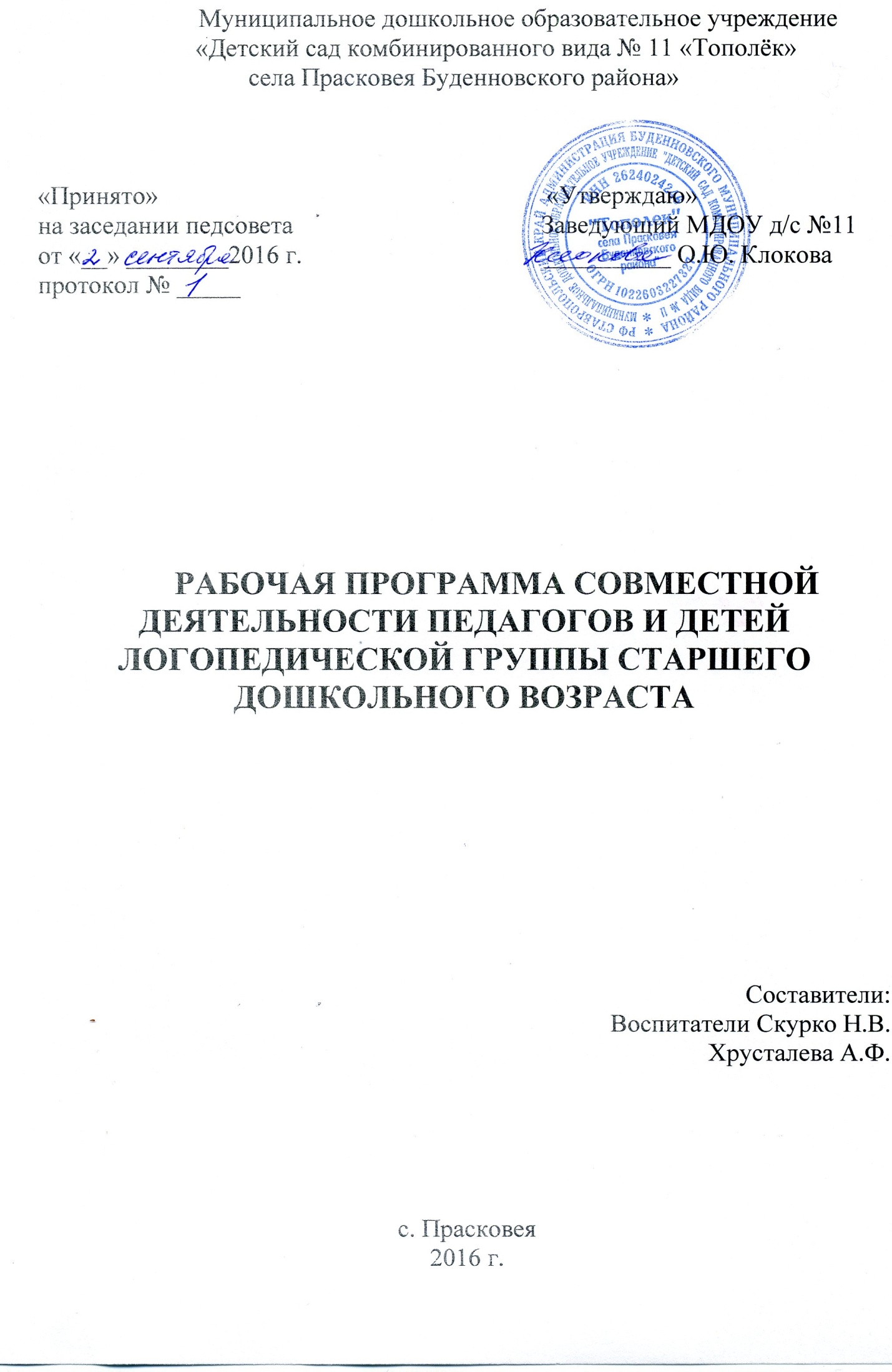 1.1. Пояснительная записка.Рабочая программа логопедической  группы разработана для работы с детьми 5 - 8 лет на основе основной образовательной программы муниципального дошкольного образовательного учреждения «Детский сад комбинированного вида  № 11 «Тополёк» села Прасковея  Буденновского района». Рабочая программа составлена в соответствии с основными нормативно-правовыми документами по дошкольному образованию:-  Федеральный закон от 29.12.2012  № 273-ФЗ  «Об образовании в Российской Федерации»;- Федеральный государственный образовательный стандарт дошкольного образования (Утвержден приказом Министерства образования и науки Российской Федерации от 17 октября . N 1155);- «Порядок организации и осуществления образовательной деятельности по основным общеобразовательным программам – образовательным программам дошкольного образования» (приказ Министерства образования и науки РФ от 30 августа 2013 года №1014 г. Москва); - Санитарно-эпидемиологические требования к устройству, содержанию и организации режима работы  дошкольных образовательных организаций» (Утверждены постановлением Главного государственного санитарного врача Российской  от 15 мая 2013 года №26  «Об утверждении САНПИН» 2.4.3049-13);- Закон Ставропольского края от 30 июля .  № 72-кз «Об образовании»;- Приказ Минобразования Ставропольского края от  31.12.2013 г. № 1403–пр «Об утверждении плана – графика мероприятий по обеспечению введения Федерального государственного образовательного стандарта дошкольного образования в Ставропольском крае на 2014 – 2016 годы».1.1.1.  Цели и задачи реализации программы.Цель программы: построение системы коррекционной работы в логопедической группе для детей с общим недоразвитием речи в возрасте с 6 до 8 лет, предусматривающей полную интеграцию действий всех специалистов дошкольной образовательной организации и родителей дошкольников.      Комплексность педагогического воздействия направлена на выравнивание речевого и психофизического развития детей и обеспечение их всестороннего гармоничного развития, развития физических, духовно-нравственных, интеллектуальных и художественно-эстетических качеств дошкольников.Задачи:1) овладение детьми самостоятельной, связной, грамматически правильной речью и коммуникативными навыками, фонетической системой русского языка, элементами грамоты, что формирует психологическую готовность к обучению в школе и обеспечивает преемственность со следующей ступенью системы общего образования. 2) охрана и укрепление физического и психического здоровья детей, в том числе их эмоционального благополучия;3) обеспечение равных возможностей для полноценного развития каждого ребёнка в период дошкольного детства независимо от места проживания, пола, нации, языка, социального статуса, психофизиологических и других особенностей (в том числе ограниченных возможностей здоровья);4) обеспечение преемственности целей, задач и содержания образования, реализуемых в рамках образовательных программ различных уровней (далее – преемственность основных образовательных программ дошкольного и начального общего образования);5) создание благоприятных условий развития детей в соответствии с их возрастными и индивидуальными особенностями и склонностями, развитие способностей и творческого потенциала каждого ребёнка как субъекта отношений с самим собой, другими детьми, взрослыми и миром;6) объединение обучения и воспитания в целостный образовательный процесс на основе духовно-нравственных и социокультурных ценностей и принятых в обществе правил и норм поведения в интересах человека, семьи, общества;7) формирование общей культуры личности детей, в том числе ценностей здорового образа жизни, развитие их социальных, нравственных, эстетических, интеллектуальных, физических качеств, инициативности, самостоятельности и ответственности ребёнка, формирование предпосылок учебной деятельности;8) обеспечение вариативности и разнообразия содержания Программы организационных форм дошкольного образования, возможности формирования Программ различной направленности с учётом образовательных потребностей, способностей и состояния здоровья детей;9) формирование социокультурной среды, соответствующей возрастным, индивидуальным, психологическим и физиологическим особенностям детей;10) обеспечение психолого-педагогической поддержки семьи и повышение компетентности родителей (законных представителей) в вопросах развития и образования, охраны и укрепления здоровья детей.Основные задачи образовательных областей:Социально – коммуникативное развитиеПрисвоение норм и ценностей, принятых в обществе, включая моральные и нравственные ценности.Развитие общения и взаимодействия ребёнка со взрослыми и сверстниками.Становление самостоятельности, целенаправленности и саморегуляции собственных действий.Развитие социального и эмоционального интеллекта, эмоциональной отзывчивости, сопереживания.Формирование готовности к совместной деятельности.Формирование уважительного отношения и чувства принадлежности к своей семье и сообществу детей и взрослых в организации.Формирование позитивных установок к различным видам труда и творчества.Формирование основ безопасности в быту, социуме, природе.Познавательное развитиеРазвитие интересов детей, любознательности и познавательной мотивации.Формирование познавательных действий, становление сознания.Развитие воображения и творческой активности.Формирование первичных представлений о себе, других людях, объектах окружающего мира, их свойствах и отношениях (форме, цвете, размере, материале, звучании, ритме, тепе, количестве, числе, части и целом, пространстве и времени, движении и покое, причинах и следствиях и др.), Формирование первичных представлений о малой родине и Отечестве, представлений о социокультурных ценностях нашего народа, об отечественных традициях и праздниках, о планете Земля как общем доме людей, об особенностях природы, многообразии стран и народов мира.Речевое развитиеВладение речью как средством общения.Обогащение активного словаря.Развитие связной,  грамматически правильной диалогической и монологической речи.Развитие речевого творчества.Развитие звуковой и интонационной культуры речи, фонематического слуха.Знакомство с книжной культурой, детской литературой, понимание на слух текстов различных жанров детской литературы.Формирование звуковой аналитико – синтетической активности как предпосылки обучения грамоте.Художественно - эстетическое развитиеРазвитие предпосылок ценностно – смыслового восприятия и понимания произведений искусства (словесного, музыкального, изобразительного), мира природы.Становление эстетического отношения к окружающему миру.Формирование элементарных представлений о видах искусства.Восприятие музыки, художественной литературы, фольклора.Стимулирование сопереживания персонажам художественных произведений.Реализация самостоятельной творческой деятельности детей (изобразительной, конструктивно-модельной, музыкальной и др.)Физическое развитиеРазвитие физических качеств.Правильное формирование опорно – двигательной системы организма, развитие равновесия, координации движений, крупной и мелкой моторики.Правильное выполнение основных движений.Формирование начальных представлений о некоторых видах спорта.Овладение подвижными играми с правилами.Становление целенаправленности и саморегуляции в двигательной сфере.Овладение элементарными нормами и правилами здорового образа жизни.1.1.2.      Принципы и подходы к формированию ПрограммыВ соответствии со стандартом программа построена на следующих принципах: 1. Поддержка разнообразия детства. Современный мир характеризуется возрастающим  многообразием   и   неопределенностью,   отражающимися          в   самых   разных   аспектах   жизни  человека    и  общества. Организация выстраивает образовательную деятельность с учетом  региональной     специфики,     социокультурной      ситуации    развития    каждого    ребенка,   его  возрастных и индивидуальных особенностей, ценностей, мнений и способов их выражения.  2. Сохранение  уникальности  и  самоценности  детства как  важного  этапа  в  общем  развитии человека. Этот   принцип   подразумевает   полноценное  проживание  ребенком  всех  этапов  детства  (младенческого,  раннего  и  дошкольного  детства),  обогащение (амплификацию) детского развития.3. Позитивная  социализация  ребенка  предполагает,  что  освоение  ребенком  культурных  норм, средств и способов деятельности, культурных образцов поведения и общения с другими  людьми,   приобщение   к   традициям   семьи,   общества,   государства   происходят   в   процессе  сотрудничества  со  взрослыми  и  другими  детьми,  направленного  на  создание  предпосылок  к  полноценной деятельности ребенка в изменяющемся мире. 4. Личностно-развивающий   и   гуманистический   характер   взаимодействия взрослых (родителей, законных  представителей), педагогических  и  иных  работников  Организации)  и  детей.5. Содействие  и  сотрудничество  детей  и  взрослых, признание  ребенка  полноценным  участником образовательных  отношений . Этот  принцип  предполагает  активное  участие всех субъектов образовательных отношений – как детей, так и взрослых – в реализации  программы.6.  Сотрудничество   организации   с   семьей.   Сотрудничество,   кооперация       с   семьей,  открытость   в   отношении   семьи,   уважение   семейных   ценностей   и   традиций,   их   учет   в  образовательной     работе   являются    важнейшим     принципом     образовательной     программы.   7. Сетевое взаимодействие с организациями социализации, образования, охраны здоровья  и  другими  партнерами,  которые  могут  внести  вклад  в  развитие  и  образование  детей,  а  также  использование   ресурсов   местного   сообщества   и   вариативных   программ   дополнительного  образования    детей   для   обогащения     детского   развития. 8.  Индивидуализация      дошкольного     образования    предполагает    такое    построение  образовательной    деятельности,    которое   открывает    возможности    для   индивидуализации  образовательного процесса, появления индивидуальной траектории развития каждого ребенка с  характерными  для  данного  ребенка  спецификой  и  скоростью,  учитывающей  его  интересы,  мотивы,   способности   и   возрастно-психологические     особенности. 9. Возрастная адекватность образования. Этот принцип предполагает подбор педагогом  содержания и методов дошкольного образования в соответствии с возрастными особенностями  детей.10.  Развивающее      вариативное     образование.    Этот   принцип     предполагает,    что  образовательное  содержание  предлагается  ребенку  через  разные  виды  деятельности  с  учетом  его актуальных и потенциальных возможностей  усвоения этого содержания и совершения  им  тех  или  иных  действий,  с  учетом  его  интересов,  мотивов  и  способностей. 11. Полнота   содержания   и   интеграция      отдельных   образовательных   областей. В  соответствии     со    Стандартом      Программа     предполагает      всестороннее     социально - коммуникативное,     познавательное,    речевое,   художественно-эстетическое       и  физическое  развитие  детей  посредством  различных  видов  детской  активности.1.1.3.  Характеристика особенностей развития детей старшего дошкольного возраста с общим недоразвитием речи.Характеристика детей 5 - 6 лет с общим недоразвитием речиОбщее недоразвитие речи у детей с нормальным слухом и первично сохранным интеллектом — речевая аномалия, при которой страдает формирование всех компонентов речевой системы: словаря, грамматического строя, звукопроизношения. Характерным является системное нарушение как смысловой, так и произносительной стороны речи. Общее недоразвитие речи у дошкольников может проявляться в разной степени: от полного отсутствия общеупотребительной речи до развернутой фразовой речи с выраженными элементами лексико-грамматического и фонетико-фонематического недоразвития. Типичным является позднее появление речи, ограниченный словарный запас, выраженный аграмматизм, а также недостаточность звукопроизношения и фонематического восприятия. В зависимости от тяжести дефекта в современной логопедии различаются три уровня речевого развития (Р.Е.Левина).Основной контингент дошкольников 6-го года жизни, направляемых в группы с ОНР, имеет второй-третий уровень речевого развития. На втором уровне речевого развития у детей наблюдаются зачатки общеупотребительной речи. Дети владеют обиходным словарным запасом и могут пользоваться простыми фразами. В их речи дифференцированно обозначаются названия предметов, действий, отдельных признаков. На этом уровне возможно употребление местоимений, а иногда союзов, простых предлогов в их элементарных значениях. Дети могут ответить на вопросы, беседовать по картинке, рассказать о семье, знакомых событиях окружающей жизни.Однако недостатки речи на данном уровне проявляются еще достаточно выражение. Словарный запас отстает от возрастной нормы, выявляется незнание многих слов, обозначающих части тела (туловище, локоть, плечи, шея и т.д.), животных (осел, баран, овца, черепаха, жираф) и их детенышей (поросенок, жеребенок и т.д.), название мебели (раскладушка, сервант, табуретка и т.д), профессий (повар, певица, летчик, капитан, портниха и т.д.).Отмечаются ограниченные возможности использования не только предметного словаря, но и словаря действий, признаков (не знают названий цвета предмета, его формы, размера и т.д.). Дети нередко заменяют слова близкими по смыслу (спит — лежит). Навыками словообразования дети не владеют.При использовании простых предложений, состоящих из 2-3, редко из 4 слов, отмечаются грубые ошибки в употреблении грамматических конструкций:— смешение падежных форм («едет машину» вместо «на машине»);— отсутствие согласования глаголов с существительными;— ошибки в употреблении числа и рода существительных, глаголов («два каси» - «два карандаша», «два туи» — «два стула», «мама пил молоко»);— нарушение согласования прилагательных и числительных с существительными: «пат кука» — «пять кукол», «голуба лета», «пато» — «голубая лента», «голубое пальто».Много трудностей испытывают дети при пользовании предложными конструкциями: часто предлоги вообще опускаются, при этом существительные употребляются в исходной форме («нига идит то» — «книга лежит на столе»); возможны замена предлога и нарушение предложных форм.Дети пользуются только простыми предложениями, состоящими из 2-3, реже из 4 слов. Союзы и частицы в речи употребляются редко.Фонетическая сторона речи детей также не соответствует возрастной норме: нарушено произношение мягких и твердых звуков, шипящих, свистящих, звонких и глухих («пат нига» — «пять книг», «папутька» — «бабушка», «дука» — «рука»).Большое количество ошибок отмечается в воспроизведении слогового контура слов. Это выражается в, неумении передать нужное количество слогов: «авик» — «снеговик», «тевикаль» — «телевизор». Наряду с этим отмечаются выраженные трудности в звуковом наполнении слогового контура: «тавотик» — «животик», «муваней» — «муравей», «гобили» — «голуби».Выявляется недостаточность фонематического восприятия, что приводит к неподготовленности к овладению звуковым анализом и синтезом.Третий уровень речевого развития характеризуется развернутой фразовой речью с остаточными проявлениями лексико-грамматического и фонетико-фонематического недоразвития.Дети могут более свободно общаться с окружающими. Однако нередко их речь понятна лишь после соответствующих объяснений взрослых. Самостоятельное общение остается затрудненным.Словарь детей продолжает отставать от возрастной нормы. Не зная названий многих частей предметов, они заменяют их названием самого предмета («рукав» — «рубашка»); заменяют слова, близкие по ситуации и внешним признакам («приклеивает» — «мазет», «вырезает» — «веет», «петля» — «дырка», «брызгает» — «льет»); заменяют названия признаков.Дети не понимают и не могут показать, как штопают, кроят, вышивают, распарывают; кто переливает, подливает, спрыгивает, подпрыгивает, кувыркается; не знают оттенков цветов (оранжевый, серый, голубой), а иногда смешивают и основные цвета (желтый, зеленый, коричневый).Плохо дети различают форму предметов: не могут найти овальные, квадратные, треугольные предметы.Выявляются своеобразные лексические ошибки, типа замены названий профессий названием действий («тетя продает яблоки» — вместо «продавец»), замена видовых понятий родовыми и наоборот («ромашка» — «роза», «колокольчик» — «цветок»); замещение названий признаков («узкий» — «маленький»; «широкий», «длинный» — «большой»; «короткий» — «некороткий» и т.д.).Выявляются ошибки согласования прилагательного с существительным в роде и падеже («я иглаю синей мятей» — «я играю синим мячом», «у меня нет синей мяти» — «у меня нет синего мяча»); согласования числительного с существительным («два рути» — «две руки», «пять руках» — «пять рук», «пат мидедь» — «пять медведей»); смешение родовой принадлежности существительных («де веды» — «два ведра»). Характерны также ошибки употребления предлогов: опускание («даю тетитькой» — «я играю с сестричкой», «паток лезит тумпе» — «платок лежит в сумке»), замена («кубик упай и тая» «кубик упал со стола»); недоговаривание («посля а уиса» — «пошла на улицу»).Анализ сформированности связной речи выявляет трудности в овладении основными ее видами: пересказом, составлением рассказов с опорой на картину, заданный план и т.д. В своих самостоятельных рассказах дети нередко лишь перечисляют изображенные предметы, действия, останавливаются на второстепенных деталях упуская главное в содержании. При пересказе возникают затруднения в воспроизведении логической последовательности действий.Звукопроизношение детей не соответствует требованиям возрастной нормы. Наиболее типичным является: замена звуков более простыми по артикуляции («палаход» вместо «пароход», «тяйник» вместо «чайник»); нестойкие замены, когда один и тот же звук в разных словах произносится по-разному («палход», «палод», «юка» вместо «пароход», «парад», «рука»); смешение звуков, когда изолированно ребенок произносит определенные звуки верно, а в словах и предложениях их взаимозаменяет; недифференцированное произнесение звуков (в основном это относится к свистящим, шипящим, сонорам), когда один звук заменяется одновременно двумя или несколькими звуками данной или близкой фонетической группы. Например, звук «с» мягкий, недостаточно четко произносимый, является заменителем звуков «с» («сяпоги» вместо «сапоги»), «ц» («сяпля» вместо «цапля»), «ш» («сетка» вместо «щетка»).Кроме того, в речи детей имеются звуки, произносимые смазанно, с недостаточной артикуляционной установкой. Нередко наблюдается нечеткая дифференциация мягких и твердых согласных, звонких и глухих. Трудности в воспроизведении слоговой структуры касаются в основном слов, сложных для произношения, особенно когда они употребляются в самостоятельной речи («вотик тинит адавот»... «воповод»... «падавот» — «водопроводчик чинит водопровод»). Большое число ошибок падает на звуконаполняемость: перестановки, замены, уподобление слогов, сокращение согласных при стечении («каманав» — «космонавт», «какеио — «хоккеист», «тапика» — «ткачиха», «морашки» — «ромашки», «какист»— «танкист» и т.д.).Без специального побуждения к речи дети малоактивны, в редких случаях являются инициаторами общения, что обуславливает недостаточную коммуникативную направленность речи.Неполноценная речевая деятельность в ряде случаев накладывает отпечаток на формирование сенсорной, интеллектуальной и аффективно-волевой сферы.Для всех детей с общим недоразвитием речи характерен пониженный уровень развития основных свойств внимания. У ряда детей отмечается недостаточная его устойчивость, трудности включения, распределения и переключения внимания.При относительно сохранной смысловой, логической памяти у детей заметно снижена вербальная память, страдает продуктивность запоминания. Нередки ошибки привнесения, повторное называние предметов, картинок. Дети забывают сложные инструкции (трех - четырехступенчатые), элементы и последовательность предложенных для выполнения действий.Связь между речевыми нарушениями у детей и другими сторонами их психического развития обусловливает специфические особенности их мышления. Обладая в целом полноценными предпосылками для овладения мыслительными операциями, доступными их возрасту, дети отстают в развитии словесно-логического мышления, без специального обучения с трудом овладевают анализом и синтезом, сравнением, обобщением. Для некоторых детей характерна ригидность мышления.Названные затруднения во многом определяются недоразвитием познавательной функции речи и компенсируются по мере коррекции речевой недостаточности.	Детям с недоразвитием речи, наряду с общей соматической ослабленностью и замедлением развития локомоторных функций присуще и некоторое отставание в развитии двигательной сферы. Это выражается в плохой координации сложных движений, снижении скорости и ловкости их выполнения.Наибольшие трудности выявляются при выполнении серии движений по словесной инструкции.Типичным является пониженный самоконтроль при выполнении заданий. Для многих детей характерны недостаточная координация пальцев, кистей рук, нарушения мелкой моторики.Характеристика детей 6 - 8 лет  с общим недоразвитием речиУ детей седьмого года жизни с общим недоразвитием речи (ОНР) отмечается в целом возросший уровень речевых навыков. Однако их речь в полном объеме еще не соответствует норме. Различный уровень речевых средств позволяет разделить всех детей на две неоднородные группы. Первую группу составляет 70-80% детей, которые достаточно свободно овладели фразовой речью. Они адекватно отвечают на вопросы, могут без помощи логопеда составить несложный рассказ по картинке, пересказать простой текст, рассказать о хорошо известных, интересных событиях, т.е. построить всё высказывание в пределах близкой им темы. Анализ их речевой продукции позволяет говорить о том, что объем обиходного словаря приближается к невысокой норме. Отмечается тенденция роста количества слов, появления однородных членов, входящих в структуру распространенного предложения. Стремление детей пользоваться разными типами предложений является показателем возросшей речевой активности, а также желанием в своих высказываниях отразить более сложные связи и отношения объективной действительности.На данном этапе речевого развития произносительная сторона речи в значительной степени сформирована. Дети пользуются достаточно свободно словами разной слоговой структуры и звуконаполняемости.Ошибки в употреблении слогов, а также их замена и пропуск звуков, перестановка и их смешение, встречаются, как правило, при выполнении специально подобранных, усложненных заданий. Нарушения встречаются в воспроизведении наиболее трудных или малоизвестных слов: тестофор – светофор, саморубка – мясорубка, каляветва – лекарства, селепед – велосипед, фотирует – фотографирует, щитильсик – чистильщик.Дети достаточно уверенно справляются с выделением заданного звука из ряда других звуков, слышат и определяют место изучаемого звука в слове, овладевают навыком звукового анализа и синтеза прямого слога и односложных слов. Однако при изменении условий коммуникации, расширении самостоятельности речевого общения, при выполнении специальных учебных заданий возникает ряд специфических трудностей. Это говорит о том, что дети не достигли того уровня развития, который свойственен их сверстникам с нормальной речью.На фоне развернутой речи отмечаются отдельные отклонения в развитии каждого из компонентов речевой системы. В речи детей присутствуют элементы ситуативности, затруднения в использовании вариантов сложных предложений, особенно заметные при составлении рассказов по картинке и в спонтанных высказываниях. Простые предложения в самостоятельных рассказах этих детей нередко состоят из подлежащего, сказуемого, дополнения, что связано с недостаточностью в их лексическом запасе прилагательных, числительных, наречий, причастий, деепричастий. Зачастую у них наблюдаются однообразие и неточность в употреблении слов, содержащих обобщения, оттенки значений, названия явлений природы, а также абстрактные понятия.Структура сложносочиненных предложений в ряде случаев оказывается упрощенной (Таня рисовала дом, а Миша лепил гриб). Имеются случаи пропуска членов предложения, особенно подлежащих, редко встречаются разделительные и противительные союзы. Не в полном объеме усвоены сложноподчиненные союзы, почти нет условных, уступительных, определительных придаточных предложений. Понимая зависимость между отдельными событиями, дети не всегда правильно используют форму сложноподчиненного предложения (Карандаш сломался, как я много рисовала. Мальчик упал, что споткнулся на камень). В процессе изложения не всегда раскрывается причинная связь.Ограниченность речевых средств наиболее ярко проявляется при выполнении заданий, связанных со словоизменением и словообразованием. Анализ речевой деятельности детей позволяет считать, что словарный запас недостаточно точен по способу употребления. В нем наблюдаются, в основном, слова, обозначающие конкретные предметы и действия, и мало слов, обозначающих отвлеченные и обобщенные понятия. Это приводит к стереотипности лексического запаса, частому употреблению одних и тех же слов. Большие трудности дети испытывают при подборе синонимов, однокоренных слов. Метафоры и сравнения, слова с переносным значением часто совсем недоступны их пониманию.Наиболее характерными лексическими ошибками являются замены понятий словосочетаниями или предложениями, другими словами, близкими по ситуации, по своему назначению и др. (фонтан – водичка льется, брызгает; галстук – ленточка; конура – дупло, домик; стрекоза – муха, жук; скворечник – птички живут; марка – картинка на письме и т.д.).  Значительные трудности испытывают дети при самостоятельном образовании слов. Например, профессий от названия действий (строить – строитель); существительных от названий признаков (красный – краснота); антонимов типа густой – редкий, мягкий – черствый, неряшливый – аккуратный, храбрый – трусливый, прямой – кривой и т.д.У детей с ОНР седьмого года жизни остаются ошибки в употреблении форм множественного числа с использованием непродуктивных окончаний (деревы, гнезды). В активной речи правильно употребляются лишь простые и хорошо отработанные предлоги (в, на, под).Ограниченность речевого общения, отставание в развитии познавательной деятельности не позволяют детям самостоятельно овладеть более сложными предлогами (из-под, из-за, между, над). Дети в простых сочетаниях правильно согласовывают прилагательные с существительными. Однако при усложненных заданиях (типа: Мальчик рисует красной ручкой и синим карандашом) нередко появляются ошибки (Мальчик рисует красной ручкой и синей карандашей). Это связано с недостаточной дифференциацией форм слова.Вторую группу (20-30%) образуют дети с более ограниченным речевым опытом и несовершенными языковыми средствами. Уровень автоматизированности речевых навыков у них ниже, чем у детей первой группы. Так, при составлении рассказов по картинке, пересказе требуются словесные и изобразительные подсказки. В процессе рассказа появляются длительные паузы между короткими фразами. Уровень самостоятельности при свободных высказываниях недостаточен, такие дети периодически нуждаются в смысловых опорах, помощи взрослого, нередко их рассказы носят фрагментарный характер. Отмечаются нарушения модели предложений: перестановки, пропуск главного или второстепенного члена предложения; опускаются, заменяются, неправильно употребляются союзы и сложные слова.Количественный диапазон употребляемых в предложениях слов невелик. Большие трудности дети испытывают в программировании своих высказываний. Словарный запас этих детей ниже, чем у детей первой группы, как по количественным, так и по качественным показателям. Так, дети овладели основными значениями слов, выраженными их корневой частью, но они недостаточно различают изменение значений, обусловленных употреблением разных приставок. Например: Машина ехала около дома (вместо: объехала дом); в ряде упражнений не могут добавить недостающее слово, точно по смыслу: гремит…, стрекочет…, порхает…, звенит… и т.д. Задания на подбор однокоренных слов, синонимов, составление сложных слов им почти недоступны.Дети недостаточно усваивают обобщающие слова: транспорт, обувь, профессии и т.д. Они нередко заменяют родовые понятия видовыми: деревья – ёлочки, головные уборы – шапка; вместо малознакомых слов употребляют словосочетания: дупло – белка тут живет; грядка – огурчики тут растут; кран – здесь ручки мою, водичка льется. Таким образом, несмотря на значительное продвижение в речевом развитии детей, обнаруживаются заметные различия в овладении ими связной речью, определяющие специфику индивидуального подхода, вариативность в применении логопедических приемов и различных прогнозов в отношении дальнейшего обучения в школе.1.2.  Планируемые результаты  освоения Программы1.2.1. Целевые ориентиры Как уже отмечалось, главной идеей программы является реализация общеобразовательных задач дошкольного образования с привлечением синхронного выравнивания речевого и психического развития детей с общим недоразвитием речи. Результаты освоения программы представлены в виде целевых ориентиров. В соответствие с ФГОС ДО целевые ориентиры дошкольного образования определяются независимо от характера программы, форм ее реализации, особенностей развития детей.. К целевым ориентирам дошкольного образования (на этапе завершения дошкольного образования) в соответствии с данной Программой относятся следующие социально-нормативные характеристики возможных достижений ребенка: • ребенок хорошо владеет устной речью, может выражать свои мысли и желания, проявляет инициативу в общении, умеет задавать вопросы, делать умозаключения, знает и умеет пересказывать сказки, рассказывать стихи, составлять рассказы по серии сюжетных картинок или по сюжетной картинке, творческие рассказы; у него сформированы элементарные навыки звуко-слогового анализа слов, анализа предложений, что обеспечивает формирование предпосылок грамотности; у него сформирован грамматический строй речи, он владеет разными способами словообразования; • ребенок любознателен, склонен наблюдать, экспериментировать; он обладает начальными знаниями о себе, о природном и социальном мире, умеет обследовать предметы разными способами, подбирать группу предметов по заданному признаку, знает и различает основные и оттеночные цвета, плоские и объемные геометрические формы; у ребенка сформированы представления о профессиях, трудовых действиях; ребенок знаком с составом числа из единиц в пределах десяти, владеет навыками количественного и порядкового счета; у ребенка сформированы навыки ориентировки в пространстве, на плоскости, по простейшей схеме, плану; у ребенка есть представления о смене времен года и их очередности, смене частей суток и их очередности, очередности дней недели; у ребенка сформировано интеллектуальное мышление; • ребенок способен к принятию собственных решений с опорой на знания и умения в различных видах деятельности, ребенок умеет организовывать игровое взаимодействие, осваивать игровые способы действий, создавать проблемно-игровые ситуации, овладевать условностью игровых действий, заменять предметные действия действиями с предметами-заместителями, а затем и словом, отражать в игре окружающую действительность; • ребенок инициативен, самостоятелен в различных видах деятельности, способен выбрать себе занятия и партнеров по совместной деятельности, у ребенка развиты коммуникативные навыки, эмоциональная отзывчивость на чувства окружающих людей, подражательность, творческое воображение; • ребенок активен, успешно взаимодействует со сверстниками и взрослыми; у ребенка сформировалось положительное отношение к самому себе, окружающим, к различным видам деятельности; • ребенок способен адекватно проявлять свои чувства, умеет радоваться успехам и сопереживать неудачам других, способен договариваться, старается разрешать конфликты; • ребенок обладает чувством собственного достоинства, чувством веры в себя; • ребенок обладает развитым воображением, которое реализует в разных видах деятельности; • ребенок умеет подчиняться правилам и социальным нормам, способен к волевым усилиям, знаком с принятыми нормами и правилами поведения и готов соответствовать им; • у ребенка развиты крупная и мелкая моторика, он подвижен и вынослив, владеет основными движениями, может контролировать свои движения, умеет управлять ими.  Целевые ориентиры Программы выступают основаниями преемственности дошкольного и начального общего образования. Планируемые результаты освоения программы.К концу года ребенок 5 – 6 лет:Речевое развитие- может участвовать в беседе; - умеет аргументированно и доброжелательно оценивать ответ, высказывание сверстника; - составляет по образцу рассказы по сюжетной картине, по набору картинок; - последовательно,     без   существенных     пропусков     пересказывает    небольшие     литературные  произведения; - определяет место звука в слове; - умеет подбирать к существительному несколько прилагательных; заменять слово другим словосо сходным значением; - знает 2 - 3 программных стихотворения, 2 - 3 считалки, 2-3 загадки. Называет жанр произведения; - драматизирует небольшие сказки, читает по ролям стихотворения. Называет любимого детского  писателя, любимые сказки и рассказы. Познавательное развитие- считает (отсчитывает) в пределах 10; - правильно   пользуется   количественными   и   порядковыми   числительными   (в   пределах   10),  - отвечает на вопросы: «Сколько?», «Который по счету?»; - сравнивает неравные группы предметов двумя способами (удаление и добавление единицы); - сравнивает   предметы   на   глаз   (по   длине,   ширине,   высоте,   толщине);   проверяет   точность  определений путем наложения или приложения; - размещает предметы различной величины (до 7-10) в порядке возрастания, убывания их длины,  ширины, высоты, толщины; - выражает словами местонахождение предмета по отношению к себе, другим предметам; - знает некоторые характерные особенности знакомых геометрических фигур (количество углов,  сторон; равенство, неравенство сторон); - называет утро, день, вечер, ночь; имеет представление о смене частей суток; - называет текущий день недели; - различает и называет виды транспорта, предметы, облегчающие труд человека в быту; - классифицирует предметы, определяет материалы, из которых они сделаны; - знает название родного города (поселка), страны, ее столицу; - называет времена года, отмечает их особенности; - знает  о  взаимодействии  человека  с  природой  в  разное  время  года;  знает  о  значении  солнца,  воздуха и воды для человека, животных, растений; бережно относится к природе. - умеет анализировать образец постройки; - может планировать этапы создания собственной постройки, находить конструктивные решения; - создает постройки по рисунку; умеет работать коллективно. Социально-личностное развитие» Игровая деятельность:- договаривается с партнерами, во что играть, кто кем будет в игре; подчиняется правилам игры; - умеет разворачивать содержание игры в зависимости от количества играющих детей; - в дидактических играх оценивает свои возможности и без обиды воспринимает проигрыш; - объясняет правила игры сверстникам; - после   просмотра    спектакля    может    оценить    игру   актера  (актеров),   используя    средства  художественной выразительности и элементы художественного оформления постановки; - умет в творческом опыте несколько ролей, сыгранных в спектаклях в детском саду и домашнем  театре.  Умеет   оформлять  свой  спектакль,  используя  разнообразные  материалы  (атрибуты,  подручный материал, поделки). Безопасность:- соблюдает элементарные правила организованного поведения в детском саду; - соблюдает  элементарные  правила  поведения  на  улице  и  в  транспорте,  элементарные  правила  дорожного движения; - различает    и   называет    специальные     виды    транспорта     («Скорая    помощь»,     «Пожарная»,  «Полиция»), объясняет их назначение; - понимает значения сигналов светофора. Узнает и называет дорожные знаки«Пешеходный       переход»,    «Дети»,    «Остановка     общественного       транспорта»,    «Подземный  пешеходный переход», «Пункт медицинской помощи»; - различает  проезжую  часть,  тротуар,  подземный  пешеходный  переход,  пешеходный  переход  «Зебра»; Трудовая деятельность:- знает и соблюдает элементарные правила поведения в природе. - самостоятельно одевается и раздевается, сушит мокрые вещи, ухаживает за обувью; - выполняет обязанности дежурного по столовой, правильно сервирует стол; - поддерживает порядок в группе и на участке детского сада; - выполняет поручения по уходу за животными и растениями в уголке природы. Художественно – эстетическое развитие- различает  произведения  изобразительного  искусства  (живопись,  книжная  графика,  народное  декоративное искусство, скульптура); - выделяет выразительные средства в разных видах искусства (форма, цвет, колорит, композиция); - знает особенности изобразительных материалов; - создает изображения предметов (с натуры, по представлению); сюжетные изображения; - использует разнообразные композиционные решения, изобразительные материалы; - использует различные цвета и оттенки для создания выразительных образов; - выполняет узоры по мотивам народного декоративно-прикладного искусства; - лепит предметы разной формы, используя усвоенные приемы и способы; - создает небольшие сюжетные композиции, передавая пропорции, позы и движения фигур; - создает изображения по мотивам народных игрушек; - изображает  предметы  и  создает  несложные  сюжетные  композиции,  используя  разнообразные  приемы вырезания, обрывания бумаги. - различает  жанры  музыкальных  произведений  (марш,  танец,  песня);  звучание  музыкальных  инструментов (фортепиано, скрипка);                                                   -  различает высокие и низкие звуки (в пределах квинты); - может петь без напряжения, плавно, легким звуком; отчетливо произносить слова, своевременно  начинать и заканчивать песню; петь в сопровождении музыкального инструмента; - может ритмично двигаться в соответствии с характером и динамикой музыки; - умеет  выполнять  танцевальные  движения  (поочередное  выбрасывание  ног  вперед  в  прыжке,  полуприседание с выставлением ноги на пятку, шаг на всей ступне на месте, с продвижением  вперед и в кружении); - самостоятельно  инсценирует  содержание  песен,  хороводов;  действует,  не  подражая  другим  детям; - умеет играть мелодии на металлофоне по одному и в небольшой группе детей. Физическое развитие- умеет ходить и бегать легко, ритмично, сохраняя правильную осанку, направление и темп; - умеет лазать по гимнастической стенке (высота 2,5 м) с изменением темпа; - может прыгать на мягкое покрытие (высота 20 см), прыгать в обозначенное место с высоты 30  см, прыгать в длину с места (не менее 80 см), с разбега (не менее 100 см), в высоту с разбега (не  менее 40 см), прыгать через короткую и длинную скакалку; - умеет   метать   предметы   правой   и   левой   рукой   на   расстояние   5-9   м,   в   вертикальную   и  горизонтальную цель с расстояния 3-4 м, сочетать замах с броском, бросать мяч вверх, о землю  и ловить его одной рукой, отбивать мяч на месте не менее 10 раз, в ходьбе (расстояние 6 м);  - владеет школой мяча; - выполняет упражнения на статическое и динамическое равновесие; - умеет перестраиваться в колонну по трое, четверо; равняться, размыкаться в колонне, шеренге;  - выполнять повороты направо, налево, кругом; - ходит на лыжах скользящим шагом на расстояние около 2 км; ухаживает за лыжами; - умеет кататься на самокате; - участвует в упражнениях с элементами спортивных игр: городки, бадминтон, футбол, хоккей; - умеет плавать (произвольно). К концу года ребенок 6 – 8 лет: Игровая деятельность: - самостоятельно отбирает или придумывает разнообразные сюжеты игр; - придерживается  в  процессе  игры  намеченного  замысла,  оставляя  место  для  импровизации.  - находит новую трактовку роли и исполняет ее. Может моделировать предметно-игровую среду; - в дидактических играх договаривается со сверстниками об очередности ходов, выборе карт, схем;  - проявляет себя терпимым и доброжелательным партнером; - понимает  образный  строй  спектакля:  оценивает  игру  актеров,  средства  выразительности  и  оформление постановки; - в беседе о просмотренном спектакле может высказать свою точку зрения;- владеет  навыками  театральной  культуры:  знает  театральные  профессии,  правила  поведения  в  театре; - участвует в творческих группах по созданию спектаклей («режиссеры», «актеры», «костюмеры»,  «оформители» и т. д.); - имеет представления о себе, собственной принадлежности и принадлежности других людей к  определенному полу; - о составе семьи, родственных отношениях и взаимосвязях, распределении  семейных  обязанностей,  семейных  традициях;  об  обществе,  его  культурных  ценностях;  о  государстве и принадлежности к нему; о мире. Коммуникативная деятельность: - пересказывает и драматизирует небольшие литературные произведения; составляет по плану и  образцу  рассказы  о  предмете,  по  сюжетной  картинке,  набору  картин  с  фабульным  развитием  действия; - употребляет в речи синонимы, антонимы, сложные предложения разных видов; - различает  понятия  «звук»,  «слог»,  «слово»,  «предложение».  Называет  в  последовательности  слова в предложении, звуки и слоги в словах. Находит в предложении слова с заданным звуком,  - определяет место звука в слове; - различает жанры литературных произведений; - называет любимые сказки и рассказы; знает наизусть 2-3 любимых стихотворения, 2-3 считалки,  2-3 загадки; - называет 2-3 авторов и 2-3 иллюстраторов книг; - выразительно читает стихотворение, пересказывает отрывок из сказки, рассказа. Познавательно-исследовательская деятельность: - самостоятельно объединяет различные группы предметов, имеющие общий признак, в единое  множество и удаляет из множества отдельные его части (часть предметов); - устанавливает связи и отношения между целым множеством и различными его частями (частью);  - находит части целого множества и целое по известным частям; - считает до 10 и дальше (количественный, порядковый счет в пределах 20); - называет числа в прямом (обратном) порядке до 10, начиная с любого числа натурального ряда  (в пределах 10); - соотносит цифру (0-9) и количество предметов; - составляет и решать задачи в одно действие на сложение и вычитание, пользуется  цифрами и  арифметическими знаками; - различает  величины:  длину  (ширину,  высоту),  объем  (вместимость),  массу  (вес  предметов)  и  способы их измерения; - измеряет  длину  предметов,  отрезки  прямых  линий,  объемы  жидких  и  сыпучих  веществ  с  помощью условных мер. Понимает зависимость между величиной меры и числом (результатом  измерения); - умеет делить предметы (фигуры) на несколько равных частей; сравнивать целый предмет и его  часть; - различает,    называет:    отрезок,    угол,   круг    (овал),   многоугольники       (треугольники,  четырехугольники, пятиугольники и др.), шар, куб, проводит их сравнение; - ориентируется в окружающем пространстве и на плоскости (лист, страница, поверхность стола и  др.),   обозначает   взаимное   расположение   и   направление   движения   объектов;   пользуется  знаковыми обозначениями; - умеет определять временные отношения (день - неделя - месяц); время по часам с точностью до  1 часа; - знает состав чисел первого десятка (из отдельных единиц) и состав чисел первого пятка из двух  меньших; - умеет получать каждое число первого десятка, прибавляя единицу к  предыдущему и вычитая  единицу из следующего за ним в ряду; - знает монеты достоинством 1, 5, 10 копеек; 1, 2, 5 рублей; - знает название текущего месяца года; последовательность всех дней недели, времен года; - имеет разнообразные впечатления о предметах окружающего мира; - выбирает и группирует предметы в соответствии с познавательной задачей; - знает герб, флаг, гимн России; - называет главный город страны; - имеет представление о родном крае; его достопримечательностях; - имеет представления о школе, библиотеке; - знает некоторых представителей животного мира (звери, птицы, пресмыкающиеся, земноводные,  насекомые); - знает  характерные  признаки  времен  года  и  соотносит  с  каждым  сезоном  особенности  жизни  людей, животных, растений; - знает правила поведения в природе и соблюдает их; - устанавливает элементарные причинно-следственные связи между природными явлениями.      Трудовая деятельность: - самостоятельно ухаживает за одеждой, устраняет непорядок в своем внешнем виде; - ответственно выполняет обязанности дежурного по столовой, в уголке природы; - проявляет трудолюбие в работе на участке детского сада; - может   планировать   свою   трудовую   деятельность;   отбирать   материалы,   необходимые   для  занятий, игр. Конструктивная деятельность: - способен соотносить конструкцию предмета с его назначением; - способен создавать различные конструкции одного и того же объекта; - может создавать модели из пластмассового и деревянного конструкторов по рисунку и словесной  инструкции. Изобразительная деятельность: - различает  виды  изобразительного  искусства:  живопись,  графика,  скульптура,  декоративно- прикладное и народное искусство; - называет основные выразительные средства произведений искусства; - создает индивидуальные и коллективные рисунки, декоративные, предметные и сюжетные композиции на темы окружающей жизни, литературных произведений; - использует разные материалы и способы создания изображения; - лепит различные предметы, передавая их форму, пропорции, позы и движения; - создает сюжетные композиции из 2-3 и более изображений; - выполняет декоративные композиции  способами налепа и рельефа. Расписывает вылепленные  изделия по мотивам народного искусства; - создает  изображения  различных  предметов,  используя  бумагу  разной  фактуры  и  способы  вырезания и обрывания; - создает сюжетные и декоративные композиции. Музыкальная деятельность: - узнает мелодию Государственного гимна РФ; - определяет жанр прослушанного произведения (марш, песня, танец) и инструмент, на котором  оно исполняется; - определяет общее настроение, характер музыкального произведения; - различает части музыкального произведения (вступление, заключение, запев, припев); - может  петь  песни  в  удобном  диапазоне,  исполняя  их  выразительно,  правильно  передавая  мелодию (ускоряя, замедляя, усиливая и ослабляя звучание); - может петь индивидуально и коллективно, с сопровождением и без него;  - умеет выразительно и ритмично двигаться в соответствии с разнообразным характером музыки,  музыкальными образами; передавать несложный музыкальный ритмический рисунок; - умеет  выполнять  танцевальные  движения  (шаг  с  притопом,  приставной  шаг  с  приседанием,  пружинящий шаг, боковой галоп, переменный шаг); - инсценирует игровые песни, придумывает варианты образных движений в играх и хороводах; - исполняет сольно и в ансамбле на ударных и звуковысотных детских музыкальных инструментах  несложные песни и мелодии. Двигательная деятельность: - выполняет правильно все виды основных движений (ходьба, бег, прыжки, метание, лазанье); - может прыгать на мягкое покрытие с высоты до 40 см; мягко приземляться, прыгать в длину с  места на расстояние не менее 100 см, с разбега  -180 см; в высоту с разбега  - не менее 50 см;  - прыгать через короткую и длинную скакалку разными способами; - может перебрасывать набивные мячи (вес 1 кг), бросать предметы в цель из разных исходных  положений,  попадать  в  вертикальную  и  горизонтальную  цель  с  расстояния 5 м,  метать  предметы правой и левой рукой на расстояние 5-12 м, метать предметы в движущуюся цель; - умеет  перестраиваться  в  3-4  колонны,  в  2-3  круга  на  ходу,  в  две  шеренги  после  расчета  на  «первый-второй», соблюдать интервалы во время передвижения;- выполняет  физические  упражнения  из  разных  исходных  положений  четко  и  ритмично,  в  заданном темпе, под музыку, по словесной инструкции; - следит за правильной осанкой; - участвует  в  играх  с  элементами  спорта  (городки,  бадминтон,  баскетбол,  рутбол,  хоккей,  настольный теннис); - имеет сформированные представления о здоровом образе жизни. Безопасность: - соблюдает  элементарные  правила  организованного  поведения  в  детском  саду,  поведения  на  улице и в транспорте, дорожного движения; - различает   и  называет    специальные    виды   транспорта    («Скорая   помощь»,    «Пожарная»,  «Полиция»), объясняет их назначение; - понимает значения сигналов светофора; - узнает и называет дорожные знаки «Пешеходный переход», «Дети». «Остановка общественного  транспорта», «Подземный пешеходный переход», «Пункт медицинской помощи»; - различает  проезжую  часть,  тротуар,  подземный  пешеходный  переход,  пешеходный  переход  «Зебра»; - знает  и  соблюдает    элементарные     правила   поведения   в  природе   (способы    безопасного  взаимодействия с растениями и животными, бережного отношения к окружающей природе). Планируемые результаты коррекционной работы: -  правильно  артикулирует  все  звуки  речи  в  различных  фонетических  позициях  и  формах  речи;  - дифференцирует все изученные звуки; - называет последовательность слов в предложении, слогов и звуков в словах; - находит в предложении слова с заданным звуком, определяет место звука в слове; - различает понятия «звук», «слог», «предложение» на практическом уровне; - овладевает   интонационными   средствами   выразительности   речи   в пересказе, чтении  стихов; - определяет количество гласных и согласных в названных словах; - сравнивает слова по звуковому составу. Отбирает картинки, названия которых отличаются  лишь по 1 звуку; - умеет преобразовывать слова: переставлять, заменять, добавлять звуки или слоги так, чтобы  получилось новое слово; - проявляет интерес при открытии новых знаний о звуках и буквах.1.2.2. Педагогическая диагностикаРеализация     программы       предполагает   оценку индивидуального развития детей. Такая оценка производится воспитателем в рамках педагогической диагностики (оценки индивидуального развития   детей  дошкольного    возраста,  связанной   с  оценкой эффективности педагогических действий и лежащей в основе их  дальнейшего планирования).                                                                   Педагогическая      диагностика   проводится    в  ходе  наблюдений     за активностью     детей  в  спонтанной    и  специально   организованной    деятельности. Инструментарий для педагогической диагностики — карты наблюдений детского развития, позволяющие фиксировать индивидуальную динамику и перспективы развития каждого ребенка в ходе:• коммуникации со сверстниками и взрослыми (как меняются способы   установления   и   поддержания   контакта,   принятия   совместных   решений, разрешения конфликтов, лидерства и пр.);                                                •  игровой деятельности;                                 • познавательной   деятельности   (как   идет   развитие   детских   способностей, познавательной активности);                                                           • проектной деятельности (как идет развитие детской инициативности, ответственности и автономии, как развивается умение планировать и организовывать свою деятельность);                                                             •  художественной деятельности;                                                                   •  физического развития.                                                                   Результаты    педагогической    диагностики   могут  использоваться    исключительно для решения следующих образовательных задач:                                          1)   индивидуализации образования (в том числе поддержки ребенка,  построения его образовательной траектории или профессиональной коррекции особенностей его развития);                                                                    2)   оптимизации работы с группой детей.                                                  В   ходе  образовательной    деятельности   воспитатель должен создавать диагностические     ситуации,  чтобы   оценить  индивидуальную     динамику    детей и скорректировать свои действия.    	Основная цель педагогической диагностики - познание и понимание педагогом ребенка   дошкольного   возраста,   с   целью   создания   условий   воспитания   и   обучения   максимально   приближенными        к   реализации      детских    потребностей,      интересов,    способностей,  способствующих  поддержке  и  развитию  детской  индивидуальности.  Для  реализации  данной  цели воспитатель использует преимущественно малоформализованные диагностические методы:  -  наблюдение  проявлений  ребенка  в  деятельности  и  общении  с  другими  субъектами  педагогического процесса;  - свободные беседы с детьми.  В качестве дополнительных методов используются: -   анализ продуктов детской деятельности; -   простые тесты; -  специальные диагностические ситуации. Педагогическая диагностика достижений ребенка направлена на изучение:  - деятельностных умений ребенка; -  интересов, предпочтений, склонностей ребенка; -  личностных особенностей ребенка; -  поведенческих проявлений ребенка; -  особенностей взаимодействия ребенка со сверстниками;  -  особенностей взаимодействия ребенка со взрослыми.   Принципы педагогической диагностики      Педагогическая  диагностика  осуществляется  с  учетом  ряда  принципов,  обусловленных  спецификой образовательного процесса детского сада:     - Принцип    объективности     означает   стремление    к  максимальной    объективности    в   процедурах  и  результатах  диагностики,  избегание  в  оформлении  диагностических  данных  субъективных оценочных суждений, предвзятого отношения к диагностируемому.      Реализация принципа предполагает соблюдение ряда правил:  -  соответствие    диагностических    методик   возрастным    и   личностным    особенностям  диагностируемых;  -  фиксация всех проявлений личности ребенка;  -  сопоставление полученных данных с данными других педагогов, родителей;  -  перепроверка,    уточнение    полученного    фактического    материала    при   проведении  диагностики;  -  постоянный самоконтроль педагога за своими собственными переживаниями, эмоциями, симпатиями   и антипатиями,   которые   часто   субъективируют   фиксацию   фактов;   развитие  педагогической рефлексии.  - Принцип целостного изучения педагогического процесса предполагает: для того чтобы оценить общий уровень развития ребенка, необходимо иметь информацию о  различных аспектах его развития: социальном, эмоциональном, интеллектуальном, физическом,  художественно-творческом.  Различные  сферы  развития  личности  связаны  между  собой  и  оказывают взаимное влияние друг на друга.   - Принцип   процессуальности   предполагает   изучение   явления   в   изменении,   развитии.  Правила, детализирующие принцип процессуальности, состоят в том, чтобы:  -  не   ограничиваться    отдельными     «срезами   состояний»,   оценками    без   выявления  закономерностей развития;  -  учитывать половозрастные и социокультурные особенности индивидуально-личностного  становления ребенка;  -  беспечивать   непрерывность   изучения   диагностируемого   предмета   в   естественных  условиях педагогического процесса.    - Принцип   компетентности       означает   принятие   воспитателем  решений   только   по   тем  вопросам, по которым он имеет специальную подготовку.      Этот принцип раскрывается:  - в правилах сотрудничества (согласие, добровольность участия в диагностике); -  безопасности для испытуемого применяемых методик;  - в доступности для педагога диагностических процедур и методов;  - во  взвешенности  и  корректном  использовании  диагностических  сведений  (разумной  конфиденциальности результатов диагностики).    - Принцип     персонализации     требует   от   воспитателя  в  диагностической     деятельности  обнаруживать   не   только   индивидуальные   проявления   общих   закономерностей,   но   также  индивидуальные  пути  развития,  а  отклонения  от  нормы  не  оценивать,  как  негативные  без  анализа динамических тенденций становления.  Процесс диагностированияПервый   этап   –   проектировочный.   Определение   цели   диагностики,   критерии  оценки и методы. Второй  этап  –    практический.  Проведение  диагностики.  Для  этого  необходимо  определить   ответственных,   обозначить   время   и   длительность   диагностики,   а   также  способы  фиксации  результатов  (запись  в  блокноте,  на  диагностических  карточках,  на  магнитофон, видеокамеру и т.д.).Третий     этап    –   аналитический.     Анализ     полученных     фактов,    получение  количественных данных. Отклонение полученных результатов от намеченных нормативов  не  требует  стремительного  изменения  и  вмешательства  в  процесс  развития  ребенка,  а  предполагает  анализ  качества  процессов  и  условий,  обеспечивающих  эти  результаты.  Может  ли  каждый  ребенок  (или  хотя  бы  большинство  детей)  достигать  описанного  в  программе высокого уровня (по всему содержанию программы), заданного как идеальный  вариант  развития? Развитие  всегда  индивидуально и  неравномерно, для  педагога  важно,  прежде всего, замечать и поддерживать ярко проявляющиеся в ребенке хорошие качества,  и только потом видеть проблемы развития и помогать их решать. Четвертый       этап   –   интерпретация      данных.    Интерпретация      воспитателем  полученных  фактов  –  основной  путь  понимания  ребенка  и  прогнозирования  перспектив  его развития.  Пятый  этап  –    целеобразовательный. Он  предполагает  определение  актуальных  образовательных     задач   для  каждого    ребенка   и   для  группы    в  целом.   Результаты  диагностики используются преимущественно для обнаружения сильных сторон ребенка и  определения перспектив его развития. Полученная в результате диагностики информация и сделанные на ее основе выводы  помогают  педагогу  предположить  возможные  действия  ребенка  в  разных  ситуациях  и  понять, какие достижения ребенка следует всячески поддержать и развивать дальше, в чем  именно требуется оказать этому ребенку помощь. Искусство педагога как раз заключается  в том, чтобы открыть перед каждым ребенком перспективы его развития, показать ему те  сферы,  где  он  может  проявить  себя,  достичь  больших  успехов,  черпать  силы  из  этого  источника,   чтобы   в   целом   гармония   личности   становилась   полноценной,   богатой,  неповторимой.1.2.3. Часть Программы, формируемая участниками образовательных отношений Специфика национально – культурных, демографических особенностей образовательного процесса подготовительной логопедической группы представлена региональным компонентом. Данная часть программы, формируемая участниками образовательных отношений, составлена с учётом образовательных потребностей, интересов и мотивов детей, членов их семей и педагогов; расширяет и углубляет содержание  образовательных областей обязательной части Программы, раскрывает виды деятельности, методики, формы организации образовательной работы на основе парциальных программ и педагогических технологий.Региональный компонент, направлен на расширение у старших дошкольников представлений о родном городе, его истории, достопримечательностях, природных богатствах, символике родного края; возникновение стойкого интереса к прошлому, настоящему и будущему родного края, чувства ответственности, гордости, любви и патриотизма;Часть программы рассчитана на освоение её детьми в возрасте от 6-ти до 7 лет. Детям  старшего  дошкольного  возраста  доступна  работа  в  проектах,  походы,  экскурсии,  знакомство     с  земляками: писателями,    музыкантами,      танцевальными     коллективами,  спортсменами, которые известны не только в крае, но и за её пределами. Цель: воспитывать граждан и патриотов своей страны через приобщение дошкольников к культурному наследию русского народа и формировать у них чувство сопричастности к малой родине.Задачи:познакомить детей с культурными традициями русского народа, фольклором;познакомить с местными народными промыслами, творчеством народных умельцев, предметами старинного быта, народным костюмом;прививать любовь к самобытной культуре Ставропольского  края;формировать  у детей чувство сопричастности себя и своей семьи к историческим и культурным событиям родного села, края и страны;дать первичные представления о культурных и исторических достопримечательностях города Ставрополя;воспитывать желание сохранять и приумножать наследие предков;выявлять и поддерживать семейные традиции;приобщать воспитанников к поисковой деятельности.заложить основы гражданско - патриотической  личности;освоить наиболее значимые российские  культурные традиции и традиции родного края;воспитывать чувство гордости за земляков;формировать представлений о духовно – нравственных ценностях.   Принципы части Программы, формируемой участниками образовательных отношений:  - принцип  научности  – подкрепление  всех  проводимых  мероприятий,  направленных  на  осмысление  детьми процесса  познания  прошлого  и  настоящего  своей  малой  Родины  научно- обоснованными и апробированными методиками; - принцип активности  и сознательности – участие педагога и родителей в поиске новых,  эффективных   методов   и   целенаправленной   деятельности   по   решению   задач   социально- коммуникативного развития дошкольников; - принцип комплексности и интегративности – решение социальных задач в системе всего  учебно-воспитательного процесса и всех видов деятельности;  - принцип адресованности и преемственности – поддержание связей между возрастными  категориями, учёт разноуровневого развития детей;  - принцип     результативности     и  гарантированности      –  реализация   прав   детей  на  сопричастность  к событиям  города,  края,  получение  необходимых  знаний  и  поддержки  в  получении информации, гарантия положительного результата независимо от возраста и уровня  развития детей. Планируемые    результаты  освоения  части  программы,         формируемой участниками образовательных отношенийРебенок 5- 6 лет: Знает значение фамилии в семье. Знает названия некоторых городов края. Знает название столицы Ставропольского края. Знает государственную символику села, края. Проявляет интерес к народному творчеству.Знает представителей растительного и животного мира Ставропольского края. Умеет играть в подвижные игры, знает их правила. Принимает осмысленное и активное участие в народных праздниках. Знает их названия.Использует в речи малые фольклорные формы: потешки, пословицы, поговорки,  загадки, считалки. Ребенок  6-8 лет: Использует в активной речи потешки, прибаутки, пословицы, поговорки, считалки,  загадки. Знает, кто такие прасковейцы  и чем они занимаются. Знает имена некоторых героев-земляков, их подвиги. Знает о памятниках, площадях, улицах родного села. Знает государственную символику родного села, Буденновска, Ставрополя, умеет  находить их на карте края. Знает, что Ставрополь – один из городов России; знает другие города.Проявляет интерес к народному творчеству, узнаёт и называет изделия народного  промысла. Знает людей, прославивших край. Знает представителей растительного и животного мира Ставропольского края. Знает о принципах создания Красной книги, её значимости. Принимает  осмысленное  и  активное  участие  в  народных  праздниках.  Знает  название  праздника и умеет объяснить, что это за праздник и когда он бывает.2. СОДЕРЖАТЕЛЬНЫЙ РАЗДЕЛ2.1. Описание образовательной деятельности в соответствии с направлениями развития ребенка2.1.1. Образовательная область «Физическое развитие»«Физическое развитие включает приобретение опыта в следующих видах деятельности детей: двигательной, в том числе связанной с выполнением упражнений, направленных на развитие таких физических качеств, как координация и гибкость; способствующих формированию опорно- двигательной системы организма, развитию равновесия, координации движения, крупной и мелкой моторики обоих рук, а также с правильным не наносящим ущерба организму, выполнением основных движений (ходьба, бег, мягкие прыжки, повороты в обе стороны), формирование начальных представлений о некоторых видах спорта, овладение подвижными играми с правилами; становление целенаправленности и саморегуляции в двигательной сфере; становление ценностей ценностей здорового образа жизни, овладение его элементарными нормами и правилами (в питании, двигательном режиме, закаливании, при формировании полезных привычек и др.)».Цель:гармоничное физическое развитие;формирование интереса и ценностного отношения к занятиям физической культурой;формирование основ здорового образа жизни.Задачи:Оздоровительные:охрана жизни и укрепление здоровья, обеспечение нормального функционирования всех органов и систем организм; всестороннее физическое совершенствование функций организма;повышение работоспособности и закаливание.Образовательные:формирование двигательных умений и навыков;развитие физических качеств;овладение ребенком элементарными знаниями о своем организме, роли физических упражнений в его жизни, способах укрепления собственного здоровья.Воспитательные:формирование интереса и потребности в занятиях физическими упражнениями;разностороннее  гармоничное развитие ребенка (не только физическое, но и умственное, нравственное, эстетическое, трудовое.Направления физического развития:1) Формирование начальных представлений о здоровом образе жизни2)  Физическая культура.Содержание психолого – педагогической работы1. Формирование начальных представлений о здоровом образе жизни.Формирование у детей начальных представлений о здоровом образе жизни. Сохранение, укрепление и охрана здоровья детей; повышение умственной и физической работоспособности, предупреждение утомления.Обеспечение гармоничного физического развития, совершенствование умений и навыков в основных видах движений, воспитание красоты, грациозности, выразительности движений, формирование правильной осанки. двигательной деятельности. Формирование потребности в ежедневной.Развитие инициативы, самостоятельности и творчества в двигательной активности, способности к самоконтролю, самооценке при выполнении движений.Развитие интереса к участию в подвижных и спортивных играх  и физических упражнениях, активности в самостоятельной двигательной деятельности; интереса и любви к спорту.Расширять представления детей о рациональном питании (объем пищи, последовательность ее приема, разнообразие в питании, питьевой режим).Формировать представления о значении двигательной активности в жизни человека; умения использовать специальные физические упражнения для укрепления своих органов и систем.Формировать представления об активном отдыхе.Расширять представления о правилах и видах закаливания, о пользе закаливающих процедур.Расширять представления о роли солнечного света, воздуха и воды в жизни человека и их влиянии на здоровье.2. Физическая культура.Формировать потребность в ежедневной двигательной деятельности.Воспитывать умение сохранять правильную осанку в различных видах деятельности.Совершенствовать технику ocновных движений, добиваясь естественности, легкости, точности, выразительности их выполнения.Закреплять умение соблюдать заданный темп в ходьбе и беге.Учить сочетать разбег с отталкиванием в прыжках на мягкое покрытие, в длину и высоту с разбега.Добиваться активного движения кисти руки при броске.Учить перелезать с пролета на пролет гимнастической стенки по диагонали.Учить быстро перестраиваться на месте и во время движения, равняться в колонне, шеренге, кругу; выполнять упражнения ритмично, в указанном воспитателем темпе.Развивать психофизические качества: силу, быстроту, выносливость, ловкость, гибкость.Продолжать упражнять детей в статическом и динамическом равновесии, развивать координацию движений и ориентировку в пространстве.Закреплять навыки выполнения спортивных упражнений.Учить самостоятельно следить за состоянием физкультурного инвентаря, спортивной формы, активно участвовать в уходе за ними.     Подвижные игры. Учить детей использовать разнообразные подвижные игры (в том числе игры с элементами соревнования), способствующие развитию психофизических качеств (ловкость, сила, быстрота, выносливость, гибкость), координации движений, умения ориентироваться в пространстве; самостоятельно организовывать знакомые подвижные игры со сверстниками, справедливо оценивать свои результаты и результаты товарищей.Учить придумывать варианты игр, комбинировать движения, проявляя творческие способности.Развивать интерес к спортивным играм и упражнениям (городки, бадминтон, баскетбол, футбол).Методы и приемы освоения:Словесные методы: объяснения, пояснения, указания; подача команд, распоряжений, сигналов; вопросы к детям; образный сюжетный рассказ, беседа; словесная инструкция. Чтение и рассказывание художественных произведений, обобщающая беседа, рассказывание с опорой на наглядный материал.Наглядно-зрительные приемы: (показ физических упражнений, использование наглядных пособий, имитации, зрительные ориентиры).Наглядно-слуховые приемы: (музыка, песни). Наглядные методы: (непосредственное наблюдение, деятельность репродуктивного характера (показ-повтор за взрослым, пример сверстников, поощрение), рассматривание картин).Наглядные приемы (показ иллюстрированного материала, беседы с привлечением наглядности, работа с альбомом сюжетных фотографий).Практические методы: (повторение упражнений без изменений и с изменениями; проведение упражнений в игровой форме, проведение упражнений в соревновательной форме). Дидактические игры, игры-драматизации, дидактические упражнения, пластические этюды, игры-эксперименты. Игровые приемы (игровое сюжетно-событийное развертывание, игровые проблемно-практические ситуации, имитационно-моделирующие игры, ролевые обучающие игры, дидактические игры, игры-путешествия предметного характера).Формы  организации работы  с детьми по  образовательной области «Физическое развитие»2.1.2. Образовательная область «Социально – коммуникативное развитие»«Социально – коммуникативное развитие направлено на усвоение норм и ценностей, принятых в обществе, включая моральные и нравственные ценности; развитие общения ребенка со  взрослыми и сверстниками; становление самостоятельности, целенаправленности и саморегуляции собственных действий; развитие социального и эмоционального интеллекта, эмоциональной отзывчивости, сопереживания; формирование готовности к совместной деятельности со сверстниками; формирование уважительного отношения и чувства принадлежности к своей семье, к сообществу детей и взрослых в организации; формирование позитивных установок к различным видам труда и творчества; формирование основ безопасного поведения в быту, социуме, природе». Цель:                                                                                                                                                                                                              Позитивная социализация детей дошкольного возраста, приобщение детей к социокультурным нормам, традициям семьи, общества и государства.Задачи:Усвоение норм и ценностей, принятых в обществе, включая моральные и нравственные ценности.Развитие общения и взаимодействия ребёнка со взрослыми и сверстниками.Становление самостоятельности, целенаправленности и саморегуляции собственных действий.Развитие социального и эмоционального интеллекта, эмоциональной отзывчивости, сопереживания.Формирование уважительного отношения и чувства принадлежности к своей семье и к сообществу детей и взрослых в МДОУФормирование позитивных установок к различным видам труда и творчества. Формирование основ безопасного поведения в быту, социуме, природе.Формирование готовности  к совместной деятельности со сверстниками.Направления:Социализация, развитие общения, нравственное воспитание.Ребенок в семье и обществе.Самообслуживание, самостоятельность, трудовое воспитание.Формирование основ безопасности.Содержание психолого – педагогической работы 1. Социализация, развитие общения, нравственное воспитание.Воспитывать дружеские взаимоотношения между детьми, развивать умение самостоятельно объединяться для совместной игры и труда, заниматься самостоятельно выбранным делом, договариваться, помогать друг другу.Воспитывать организованность, дисциплинированность, коллективизм, уважение к старшим.Воспитывать заботливое отношение к малышам, пожилым людям; учить помогать им.Формировать такие качества, как сочувствие, отзывчивость, справедливость, скромность.Развивать волевые качества: умение ограничивать свои желания, выполнять установленные нормы поведения, в своих поступках следовать положительному примеру.Воспитывать уважительное отношение к окружающим. Формировать умение слушать собеседника, не перебивать без надобности. Формировать умение спокойно отстаивать свое мнение.Обогащать словарь формулами словесной вежливости (приветствие, прощание, просьбы, извинения).Расширять представления детей об их обязанностях, прежде всего в связи с подготовкой к школе. Формировать интерес к учебной деятельности и желание учиться в школе.2. Ребенок в семье и сообществе, патриотическое воспитание. Образ Я. Развивать представление о временной перспективе личности, об изменении позиции человека с возрастом (ребенок посещает детский сад, школьник учится, взрослый работает, пожилой человек передает свой опыт другим поколениям).Углублять представления ребенка о себе в прошлом, настоящем и будущем.Закреплять традиционные гендерные представления, продолжать развивать в мальчиках и девочках качества, свойственные их полу.  Семья. Расширять представления детей об истории семьи в контексте истории родной страны (роль каждого поколения в разные периоды истории страны). Рассказывать детям о воинских наградах дедушек, бабушек, родителей.Закреплять знание домашнего адреса и телефона, имен и отчеств родителей, их профессий.Детский сад. Продолжать расширять представления о ближайшей окружающей среде (оформление помещений, участка детского сада).Учить детей выделять радующие глаз компоненты окружающей среды (окраска стен, мебель, оформление участка и т. п.).Привлекать детей к созданию развивающей среды дошкольного учреждения (мини-музеев, выставок, библиотеки, конструкторских мастерских и др.); формировать умение эстетически оценивать окружающую среду, высказывать оценочные суждения, обосновывать свое мнение.Формировать у детей представления о себе как об активном члене коллектива: через участие в проектной деятельности, охватывающей детей младших возрастных групп и родителей; посильном участии в жизни дошкольного учреждения (адаптация младших дошкольников, подготовка к праздникам, выступлениям, соревнованиям в детском саду и за его пределами и др.). Родная страна. Расширять представления о родном крае.Продолжать знакомить с достопримечательностями региона, в котором живут дети.На основе расширения знаний об окружающем воспитывать патриотические и интернациональные чувства, любовь к Родине.Углублять и уточнять представления о Родине — России.Поощрять интерес детей к событиям, происходящим в стране, воспитывать чувство гордости за ее достижения.Закреплять знания о флаге, гербе и гимне России.Развивать представления о том, что Российская Федерация (Россия) — огромная, многонациональная страна.Воспитывать уважение к людям разных национальностей и их обычаям.Расширять представления о Москве — главном городе, столице России.Расширять знания о государственных праздниках.Углублять знания о Российской армии.Воспитывать уважение к защитникам Отечества, к памяти павших бойцов.3. Самообслуживание, самостоятельность, трудовое воспитание.Культурно-гигиенические навыки. Воспитывать привычку быстро и правильно умываться, насухо вытираться, пользуясь индивидуальным полотенцем, правильно чистить зубы, полоскать рот после еды, пользоваться носовым платком и расческой.Закреплять умения детей аккуратно пользоваться столовыми приборами; правильно вести себя за столом; обращаться с просьбой, благодарить.Закреплять умение следить за чистотой одежды и обуви, замечать и устранять непорядок в своем внешнем виде, тактично сообщать товарищу о необходимости что-то поправить в костюме, прическе.Самообслуживание.Закреплять умение самостоятельно и быстро одеваться и раздеваться, складывать в шкаф одежду, ставить на место обувь, сушить при необходимости мокрые вещи, ухаживать за обувью.Закреплять умение самостоятельно, быстро и аккуратно убирать за собой постель после сна.Закреплять умение самостоятельно и своевременно готовить материалы и пособия к занятию, без напоминания убирать свое рабочее место.Общественно-полезный труд. Продолжать формировать трудовые умения и навыки, воспитывать трудолюбие.Приучать детей старательно, аккуратно выполнять поручения, беречь материалы и предметы, убирать их на место после работы.Воспитывать желание участвовать в совместной трудовой деятельности наравне со всеми, стремление быть полезными окружающим, радоваться результатам коллективного труда.Развивать умение самостоятельно объединяться для совместной игры и труда, оказывать друг другу помощь.Закреплять умение планировать трудовую деятельность, отбирать необходимые материалы, делать несложные заготовки.Продолжать учить самостоятельно наводить порядок на участке детского сада: протирать и мыть игрушки, строительный материал, вместе с воспитателем ремонтировать книги, игрушки; подметать и очищать дорожки от мусора, зимой — от снега, поливать песок в песочнице; украшать участок к праздникам.Приучать детей добросовестно выполнять обязанности дежурных по столовой: полностью сервировать столы и вытирать их после еды, подметать пол.Прививать интерес к учебной деятельности и желание учиться в школе.Формировать навыки учебной деятельности (умение внимательно слушать воспитателя, действовать по предложенному им плану, а также самостоятельно планировать свои действия, выполнять поставленную задачу, правильно оценивать результаты своей деятельности).Труд в природе. Закреплять умение самостоятельно и ответственно выполнять обязанности дежурного в уголке природы.Прививать детям интерес к труду в природе, привлекать их к посильному участию.Уважение к труду взрослых. Расширять представления о труде взрослых, о значении их труда для общества.Воспитывать уважение к людям труда.Продолжать знакомить детей с профессиями, связанными со спецификой родного поселка.Развивать интерес к различным профессиям, в частности к профессиям родителей и месту их работы.4. Формирование основ безопасности.Безопасное поведение в природе. Формировать основы экологической культуры.Продолжать знакомить с правилами поведения на природе.Знакомить с Красной книгой, с отдельными представителями животного и растительного мира, занесенными в нее.Уточнять и расширять представления о таких явлениях природы, как гроза, гром, молния, радуга, ураган, знакомить с правилами поведения человека в этих условиях. Безопасность на дорогахСистематизировать знания детей об устройстве улицы, о дорожном движении.Знакомить с понятиями «площадь», «бульвар», «проспект».Продолжать знакомить с дорожными знаками — предупреждающими, запрещающими и информационно-указательными.Подводить детей к осознанию необходимости соблюдать правила дорожного движения. Расширять представления детей о работе ГИБДД.Воспитывать культуру поведения на улице и в общественном транспорте.Развивать свободную ориентировку в пределах ближайшей к детскому саду местности.Формировать умение находить дорогу из дома в детский сад на схеме местности.Безопасность собственной жизнедеятельности.Формировать представления о том, что полезные и необходимые бытовые предметы при неумелом обращении могут причинить вред и стать причиной беды.Закреплять правила безопасного обращения с бытовыми предметами.Закреплять правила безопасного поведения во время игр в разное время года (купание в водоемах, катание на велосипеде, катание на санках, коньках, лыжах и др.).Подвести детей к пониманию необходимости соблюдать меры предосторожности, учить оценивать свои возможности по преодолению опасности.Формировать у детей навыки поведения в ситуациях: «Один дома», «Потерялся», «Заблудился».Формировать умение обращаться за помощью к взрослым.Расширять знания детей о работе МЧС, пожарной службы, службы скорой помощи.Уточнять знания о работе пожарных, правилах поведения при пожаре.Закреплять знания о том, что в случае необходимости взрослые звонят по телефонам «01», «02», «03».Закреплять умение называть свое имя, фамилию, возраст, домашний адрес, телефон.Формы  работы  с детьми по образовательной области «Социально-коммуникативное развитие»2.1.3. Образовательная область «Речевое развитие»«Речевое развитие включает владение речью как средством общения и культуры; обогащение активного словаря; развитие связной, грамматически правильной диалогической и монологической речи; развитие речевого творчества; развитие звуковой и интонационной культуры речи, фонематического слуха; знакомство с книжной культурой, детской литературой, понимание на слух текстов различных жанров детской литературы; формирование звуковой аналитико – синтетической активности как предпосылки обучения грамоте».Цель: Формирование устной речи и навыков речевого общения с окружающими на основе овладения литературным языком своего народа.Задачи:Овладение речью как средством общения и культуры.Обогащение активного словаря.Развитие связной, грамматически правильной диалоговой и монологической речи.Развитие речевого творчества.Знакомство с книжной культурой, детской литературой, понимание на слух текстов различных жанров детской литературы.Формирование звуковой  активности как предпосылки обучения грамоте.Развитие звуковой и интонационной культуры речи, фонематического слуха.Основные направления работы по речевому развитию детей:Развитие речи: развивающая речевая среда, формирование словаря, звуковая культура речи, грамматический строй речи, связная речь.Воспитание любви и интереса  к художественному слову.Содержание психолого – педагогической работы1. Развитие речи.Развивающая речевая среда. Приучать детей — будущих школьников — проявлять инициативу с целью получения новых знаний.Совершенствовать речь как средство общения.Выяснять, что дети хотели бы увидеть своими глазами, о чем хотели бы узнать, в какие настольные и интеллектуальные игры хотели бы научиться играть, какие мультфильмы готовы смотреть повторно и почему, какие рассказы (о чем) предпочитают слушать и т. п.Опираясь на опыт детей и учитывая их предпочтения, подбирать наглядные материалы для самостоятельного восприятия с последующим обсуждением с воспитателем и сверстниками.Уточнять высказывания детей, помогать им более точно характеризовать объект, ситуацию; учить высказывать предположения и делать простейшие выводы, излагать свои мысли понятно для окружающих.Продолжать формировать умение отстаивать свою точку зрения.Помогать осваивать формы речевого этикета.Продолжать содержательно, эмоционально рассказывать детям об интересных фактах и событиях.Приучать детей к самостоятельности суждений.Формирование словаря.Продолжать работу по обогащению бытового, природоведческого, обществоведческого словаря детей.Побуждать детей интересоваться смыслом слова.Совершенствовать умение использовать разные части речи в точном соответствии с их значением и целью высказывания.Помогать детям осваивать выразительные средства языка.Звуковая культура речи. Совершенствовать умение различать на слух и в произношении все звуки родного языка. Отрабатывать дикцию: учить детей внятно и отчетливо произносить слова и словосочетания с естественными интонациями.Совершенствовать фонематический слух: учить называть слова с определенным звуком, находить слова с этим звуком в предложении, определять место звука в слове.Отрабатывать интонационную выразительность речи.Грамматический строй речи. Продолжать упражнять детей в согласовании слов в предложении.Совершенствовать умение образовывать (по образцу) однокоренные слова, существительные с суффиксами, глаголы с приставками, прилагательные в сравнительной и превосходной степени.Помогать правильно строить сложноподчиненные предложения, использовать языковые средства для соединения их частей (чтобы, когда, потому что, если, если бы и т. д.).Связная речь.Продолжать совершенствовать диалогическую и монологическую формы речи.Формировать умение вести диалог между воспитателем и ребенком, между детьми; учить быть пересказывать литературные тексты, драматизировать их.Совершенствовать умение составлять рассказы о доброжелательными и корректными собеседниками, воспитывать культуру речевого общения.Продолжать учить содержательно и выразительно предметах, о содержании картины, по набору картинок с последовательно развивающимся действием.Помогать составлять план рассказа и придерживаться его.Развивать умение составлять рассказы из личного опыта.Продолжать совершенствовать умение сочинять короткие сказки на заданную тему.Подготовка к обучению грамоте.Дать представления о предложении (без грамматического определения).Упражнять в составлении предложений, членении простых предложений (без союзов и предлогов) на слова с указанием их последовательности.Учить детей делить двусложные и трехсложные слова с открытыми слогами (на-ша Ма-ша, ма-ли-на, бе-ре-за) на части.Учить составлять слова из слогов (устно).Учить выделять последовательность звуков в простых словах.2. Художественная литература. Продолжать развивать интерес детей к художественной литературе.Пополнять литературный багаж сказками, рассказами, стихотворениями, загадками, считалками, скороговорками.Воспитывать читателя, способного испытывать сострадание и сочувствие к героям книги, отождествлять себя с полюбившимся персонажем.Развивать у детей чувство юмора.Обращать внимание детей на выразительные средства (образные слова и выражения, эпитеты, сравнения); помогать почувствовать красоту и выразительность языка произведения; прививать чуткость к поэтическому слову.Продолжать совершенствовать художественно-речевые исполнительские навыки детей при чтении стихотворений, в драматизациях (эмоциональность исполнения, естественность поведения, умение интонацией, жестом, мимикой передать свое отношение к содержанию литературной фразы).Помогать детям объяснять основные различия между литературными жанрами: сказкой, рассказом, стихотворением.Продолжать знакомить детей с иллюстрациями известных художников. Коррекционно-развивающая работа  учителя-логопеда в образовательной области Владение речью как средством общения: -побуждать  детей употреблять  в речи слова и словосочетания в соответствии  с условиями  и задачами общения, речевой  и социальной ситуацией, связывать их по смыслу; -  вводить в речь детей новые слова и понятия, используя информацию из  прочитанных  произведений художественной литературы. Обогащение активного словаря:  -  расширять,   уточнять   и   активизировать   словарь   в   процессе   чтения   произведений   художественной  литературы,    показывая  детям  красоту,  образность,  богатство  русского  языка;  - обогащать словарь детей на основе ознакомления с предметами и явлениями окружающей  действительности; - побуждать использовать  в своей речи  обобщающие и родовые  понятия;.   - расширять  и  активизировать  словарь  через  синонимы  и  антонимы  (существительные, глаголы, прилагательные); - активизировать словарь прилагательных и глаголов через синонимы и антонимы; -  поощрять  стремление  детей  подбирать  слова-синонимы  для  более  точного  выражения  смысла и эмоциональной окраски высказывания; - объяснять и использовать переносное значение слов и  побуждать использовать в своей  речи для более точного и образного выражения мысли; -  знакомить  с  многозначными  словами  и  словами-омонимами  и  с  фразеологическими  оборотами Развитие связной, грамматически правильной диалогической и монологической речи:  - побуждать  детей употреблять  в  речи имена существительные во множественном числе, образовывать форму родительного падежа множественного числа существительных; - побуждать  детей согласовывать прилагательные с существительными  (в роде и числе), использовать глаголы в повелительном наклонении и неопределенной форме; -упражнять   в   употреблении   притяжательного   местоимения   «мой»      и   в   правильном употреблении предлогов, выражающих пространственные отношения (на, в, за, из, с, под,  к, над, между, перед и др.); -  упражнять в словообразовании  при помощи суффиксов (- ищ, -иц,-ец-) и приставок;  - поощрять стремление детей составлять из слов словосочетания и предложения;  -  обучать  составлению  и  распространению  простых  предложений  за  счет  однородных  членов: подлежащих, определений, сказуемых;  - способствовать появлению в речи детей предложений сложных конструкций; -  начать    знакомить    с   видами    простых    предложений      по   цели   высказывания  (повествовательные, вопросительные, побудительные). Развитие связной диалогической и монологической речи: - вырабатывать у детей активную диалогическую позицию в общении со сверстниками; - приобщать детей к элементарным правилам ведения диалога (умение слушать и понимать  собеседника; задавать вопросы и  строить ответ;  - способствовать освоению  ребенком речевого этикета (приветствие, обращение, просьба,  извинение, утешение, благодарность, прощание и пр.);- побуждать детей к описанию различными средствами отдельных объектов  и  построению  связных монологических высказываний повествовательного и описательного типов;  - упражнять детей в восстановлении последовательности в знакомых сказках, вычленять  (определять)  и  словесно  обозначать  главную  тему    и структуру  повествования:  зачин,  средняя часть, концовка. Развитие звуковой и интонационной культуры речи, фонематического слуха:  - развивать речевое дыхание и  речевое внимания; -  формировать правильное звукопроизношение;  - побуждать  проводить  анализ    артикуляции  звуков  по  пяти  позициям (губы-зубы-язык- голосовые связки-воздушная струя); -  познакомить  с    понятием  «гласные  –  согласные  звуки»,  «твердые-мягкие  согласные  звуки». - развивать речевой  слух (фонематического и фонетического восприятия);  - познакомить со слоговой структурой слова;  -учить определять количество слогов в словах;  - развивать просодическую сторону речи (силу, высоту, темп, тембр и громкость речи, силу  голоса); -  упражнять  в  качественном  произношении  слов  и  помогать преодолевать  ошибки  при формировании  правильного  словопроизношения  в  правильном  постановке  ударения  при  произнесении слов.  Формирование  звуковой  аналитико-синтетической  активности  как  предпосылки  обучения грамоте: - упражнять в подборе слов с заданным звуком в разных позициях (начало, середина, конец  слова); - упражнять в умении анализировать слоговую структуру слова (определять количество и  последовательность слогов в словах);  - упражнять  в  умении  проводить  слого-звуковой  анализ  слов.  Упражнять  в  умении  определять последовательность звуков в словах; - познакомить с ударением; - упражнять в умении производить анализ и синтез предложений по словам.  Формы  работы  с детьми по  образовательной области «Речевое развитие»2.1.4. «Образовательная область «Познавательное развитие»«Познавательное развитие предполагает развитие интересов детей, любознательности и познавательной мотивации; формирование познавательных действий, становление сознания; развитие воображения и творческой активности; формирование первичных представлений о себе, других людях, объектах окружающего мира, о свойствах и отношениях объектов окружающего мира (форме, цвете, материале, звучании, ритме, темпе, количестве, числе, части и целом, пространстве и времени, движении и покое, причинах и следствиях и др.), о малой родине и Отечестве, представлений о социокультурных ценностях нашего народа, об отечественных традициях и праздниках, о планете Земля как общем доме людей, об особенностях её природы, многообразии стран и народов мира».Цель: развитие познавательных интересов и познавательных способностей детей, которые можно подразделить на сенсорные, интеллектуально-познавательные и интеллектуально-творческие.Задачи:Развитие интересов детей, любознательности и познавательной мотивации.Формирование познавательных действий, становление сознания.Развитие воображения и творческой активности.Формирование первичных представлений о себе, других людях, объектах окружающего мира, о свойствах и отношениях объектов окружающего мира (форме, цвете, размере, материале, звучании, ритме, темпе, количестве, числе, части и целом, пространстве и времени, движении и покое, причинах и следствиях и др.).Формирование первичных представлений о малой родине и Отечестве, представлений о социокультурных ценностях народа, об отечественных традициях и праздниках.Формирование первичных представлений о планете Земля как общем доме людей, об особенностях её природы, многообразии стран и народов.Основные направления работы:Формирование элементарных математических представлений.Развитие познавательно-исследовательской деятельности.Формирование целостной картины мира*Ознакомление с предметным окружением.*Ознакомление с социальным миром*Ознакомление с миром природы.1. Социализация, развитие общения, нравственное воспитание.Воспитывать дружеские взаимоотношения между детьми, развивать умение самостоятельно объединяться для совместной игры и труда, заниматься самостоятельно выбранным делом, договариваться, помогать друг другу.Воспитывать организованность, дисциплинированность, коллективизм, уважение к старшим.Воспитывать заботливое отношение к малышам, пожилым людям; учить помогать им.Формировать такие качества, как сочувствие, отзывчивость, справедливость, скромность.Развивать волевые качества: умение ограничивать свои желания, выполнять установленные нормы поведения, в своих поступках следовать положительному примеру.Воспитывать уважительное отношение к окружающим. Формировать умение слушать собеседника, не перебивать без надобности. Формировать умение спокойно отстаивать свое мнение.Обогащать словарь формулами словесной вежливости (приветствие, прощание, просьбы, извинения).Расширять представления детей об их обязанностях, прежде всего в связи с подготовкой к школе. Формировать интерес к учебной деятельности и желание учиться в школе.2. Ребенок в семье и сообществе, патриотическое воспитание. Образ Я. Развивать представление о временной перспективе личности, об изменении позиции человека с возрастом (ребенок посещает детский сад, школьник учится, взрослый работает, пожилой человек передает свой опыт другим поколениям).Углублять представления ребенка о себе в прошлом, настоящем и будущем.Закреплять традиционные гендерные представления, продолжать развивать в мальчиках и девочках качества, свойственные их полу.  Семья. Расширять представления детей об истории семьи в контексте истории родной страны (роль каждого поколения в разные периоды истории страны). Рассказывать детям о воинских наградах дедушек, бабушек, родителей.Закреплять знание домашнего адреса и телефона, имен и отчеств родителей, их профессий.Детский сад. Продолжать расширять представления о ближайшей окружающей среде (оформление помещений, участка детского сада).Учить детей выделять радующие глаз компоненты окружающей среды (окраска стен, мебель, оформление участка и т. п.).Привлекать детей к созданию развивающей среды дошкольного учреждения (мини-музеев, выставок, библиотеки, конструкторских мастерских и др.); формировать умение эстетически оценивать окружающую среду, высказывать оценочные суждения, обосновывать свое мнение.Формировать у детей представления о себе как об активном члене коллектива: через участие в проектной деятельности, охватывающей детей младших возрастных групп и родителей; посильном участии в жизни дошкольного учреждения (адаптация младших дошкольников, подготовка к праздникам, выступлениям, соревнованиям в детском саду и за его пределами и др.). Родная страна. Расширять представления о родном крае.Продолжать знакомить с достопримечательностями региона, в котором живут дети.На основе расширения знаний об окружающем воспитывать патриотические и интернациональные чувства, любовь к Родине.Углублять и уточнять представления о Родине — России.Поощрять интерес детей к событиям, происходящим в стране, воспитывать чувство гордости за ее достижения.Закреплять знания о флаге, гербе и гимне России.Развивать представления о том, что Российская Федерация (Россия) — огромная, многонациональная страна.Воспитывать уважение к людям разных национальностей и их обычаям.Расширять представления о Москве — главном городе, столице России.Расширять знания о государственных праздниках.Углублять знания о Российской армии.Воспитывать уважение к защитникам Отечества, к памяти павших бойцов.3. Самообслуживание, самостоятельность, трудовое воспитание.Культурно-гигиенические навыки. Воспитывать привычку быстро и правильно умываться, насухо вытираться, пользуясь индивидуальным полотенцем, правильно чистить зубы, полоскать рот после еды, пользоваться носовым платком и расческой.Закреплять умения детей аккуратно пользоваться столовыми приборами; правильно вести себя за столом; обращаться с просьбой, благодарить.Закреплять умение следить за чистотой одежды и обуви, замечать и устранять непорядок в своем внешнем виде, тактично сообщать товарищу о необходимости что-то поправить в костюме, прическе.Самообслуживание.Закреплять умение самостоятельно и быстро одеваться и раздеваться, складывать в шкаф одежду, ставить на место обувь, сушить при необходимости мокрые вещи, ухаживать за обувью.Закреплять умение самостоятельно, быстро и аккуратно убирать за собой постель после сна.Закреплять умение самостоятельно и своевременно готовить материалы и пособия к занятию, без напоминания убирать свое рабочее место.Общественно-полезный труд. Продолжать формировать трудовые умения и навыки, воспитывать трудолюбие.Приучать детей старательно, аккуратно выполнять поручения, беречь материалы и предметы, убирать их на место после работы.Воспитывать желание участвовать в совместной трудовой деятельности наравне со всеми, стремление быть полезными окружающим, радоваться результатам коллективного труда.Развивать умение самостоятельно объединяться для совместной игры и труда, оказывать друг другу помощь.Закреплять умение планировать трудовую деятельность, отбирать необходимые материалы, делать несложные заготовки.Продолжать учить самостоятельно наводить порядок на участке детского сада: протирать и мыть игрушки, строительный материал, вместе с воспитателем ремонтировать книги, игрушки; подметать и очищать дорожки от мусора, зимой — от снега, поливать песок в песочнице; украшать участок к праздникам.Приучать детей добросовестно выполнять обязанности дежурных по столовой: полностью сервировать столы и вытирать их после еды, подметать пол.Прививать интерес к учебной деятельности и желание учиться в школе.Формировать навыки учебной деятельности (умение внимательно слушать воспитателя, действовать по предложенному им плану, а также самостоятельно планировать свои действия, выполнять поставленную задачу, правильно оценивать результаты своей деятельности).Труд в природе. Закреплять умение самостоятельно и ответственно выполнять обязанности дежурного в уголке природы.Прививать детям интерес к труду в природе, привлекать их к посильному участию.Уважение к труду взрослых. Расширять представления о труде взрослых, о значении их труда для общества.Воспитывать уважение к людям труда.Продолжать знакомить детей с профессиями, связанными со спецификой родного поселка.Развивать интерес к различным профессиям, в частности к профессиям родителей и месту их работы.4. Формирование основ безопасности.Безопасное поведение в природе. Формировать основы экологической культуры.Продолжать знакомить с правилами поведения на природе.Знакомить с Красной книгой, с отдельными представителями животного и растительного мира, занесенными в нее.Уточнять и расширять представления о таких явлениях природы, как гроза, гром, молния, радуга, ураган, знакомить с правилами поведения человека в этих условиях. Безопасность на дорогах.Систематизировать знания детей об устройстве улицы, о дорожном движении.Знакомить с понятиями «площадь», «бульвар», «проспект».Продолжать знакомить с дорожными знаками — предупреждающими, запрещающими и информационно-указательными.Подводить детей к осознанию необходимости соблюдать правила дорожного движения. Расширять представления детей о работе ГИБДД.Воспитывать культуру поведения на улице и в общественном транспорте.Развивать свободную ориентировку в пределах ближайшей к детскому саду местности.Формировать умение находить дорогу из дома в детский сад на схеме местности.Безопасность собственной жизнедеятельности.Формировать представления о том, что полезные и необходимые бытовые предметы при неумелом обращении могут причинить вред и стать причиной беды.Закреплять правила безопасного обращения с бытовыми предметами.Закреплять правила безопасного поведения во время игр в разное время года (купание в водоемах, катание на велосипеде, катание на санках, коньках, лыжах и др.).Подвести детей к пониманию необходимости соблюдать меры предосторожности, учить оценивать свои возможности по преодолению опасности.Формировать у детей навыки поведения в ситуациях: «Один дома», «Потерялся», «Заблудился».Формировать умение обращаться за помощью к взрослым.Расширять знания детей о работе МЧС, пожарной службы, службы скорой помощи.Уточнять знания о работе пожарных, правилах поведения при пожаре.Закреплять знания о том, что в случае необходимости взрослые звонят по телефонам «01», «02», «03».Закреплять умение называть свое имя, фамилию, возраст, домашний адрес, телефон.Формы  работы  с детьми  образовательная область «Познавательное развитие»2.1.5.  Образовательная область «Художественно – эстетическое развитие» Цель:  Достижение целей формирования интереса к эстетической стороне окружающей действительности, удовлетворение потребности детей в самовыражении.Задачи:Развитие предпосылок ценностно-смыслового восприятия и понимания произведений искусства (словесного, музыкального, изобразительного), мира природы.Становление эстетического отношения к окружающему миру.Формирование элементарных представлений о видах искусства.Восприятие музыки, художественной литературы, фольклора.Стимулирование сопереживания персонажам художественных произведений.Реализация самостоятельной творческой деятельности детей (изобразительной, конструктивно-модельной, музыкальной и др.).Задачи художественно-эстетического развития  в младшем дошкольном возрасте:1) Эстетическое восприятие мира природы:Побуждать детей наблюдать за окружающей живой природой, всматриваться, замечать красоту природы.Обогащать яркими впечатлениями от разнообразия красоты природы.Воспитывать эмоциональный отклик на окружающую природу.Воспитывать любовь ко всему живому, умение любоваться, видеть красоту вокруг себя.            2) Эстетическое восприятие социального мира:Дать детям представление о том, что все люди трудятся.Воспитывать интерес, уважение к труду, людям труда.Воспитывать бережное отношение к окружающему предметному миру.Формировать интерес к окружающим предметам.Уметь обследовать их, осуществлять простейший сенсорный анализ, выделять ярко выраженные свойства, качества предмета.Различать эмоциональное состояние людей. Воспитывать чувство симпатии к другим детям.Художественное восприятие произведений искусства:Развивать эстетические чувства, художественное восприятие ребенка.Воспитывать эмоциональный отклик на произведения искусства.Учить замечать яркость цветовых образов изобразительного и прикладного искусства.Учить выделять средства выразительности в произведениях искусства.Дать элементарные представления об архитектуре.Учить делиться своими впечатлениями со взрослыми, сверстниками.Формировать эмоционально-эстетическое отношение ребенка к народной культуре.Художественно-изобразительная  деятельность:Развивать интерес детей к изобразительной деятельности, к образному отражению увиденного, услышанного, прочувствованного.Формировать представления о форме, величине, строении, цвете предметов, упражнять в передаче своего отношения к изображаемому, выделять главное в предмете и его признаки, настроение.Учить создавать образ из округлых форм и цветовых пятен.Учить гармонично располагать предметы на плоскости листа.Развивать воображение, творческие способности.Учить видеть средства выразительности в произведениях искусства (цвет, ритм, объем).Знакомить с разнообразием  изобразительных материалов.Задачи художественно-эстетического развития в старшем дошкольном возрастеЭстетическое восприятие мира природы:Развивать интерес, желание и умение наблюдать за живой и неживой природойВоспитывать эмоциональный отклик на красоту природы, любовь к природе, основы экологической культурыПодводить к умению одухотворять природу, представлять себя в роли животного, растения, передавать его облик, характер, настроениеЭстетическое восприятие социального мира:Дать детям представление о труде взрослых, о профессияхВоспитывать интерес, уважение к людям, которые трудятся на благо других людейВоспитывать предметное отношение к предметам рукотворного мираФормировать знания о Родине, МосквеЗнакомить с ближайшим окружением, учить любоваться красотой окружающих предметовУчить выделять особенности строения предметов, их свойства и качества, назначениеЗнакомить с изменениями, происходящими в окружающем миреРазвивать эмоциональный отклик на человеческие взаимоотношения, поступки Художественное восприятие произведений искусстваРазвивать эстетическое восприятие, умение понимать содержание произведений искусства, всматриваться в картину, сравнивать произведения, проявляя к ним устойчивый интересРазвивать эмоционально-эстетическую отзывчивость на произведения искусстваУчить выделять средства выразительности в произведениях искусстваВоспитывать эмоциональный отклик на отраженные в произведениях искусства поступки, события, соотносить со своими представлениями о красивом, радостном, печальном и т.д.Развивать представления детей об архитектуреФормировать чувство цвета, его гармонии, симметрии, формы, ритмаЗнакомить с произведениями искусства, знать, для чего создаются красивые вещиСодействовать эмоциональному общениюХудожественно-изобразительная  деятельностьРазвивать устойчивый интерес детей к разным видам изобразительной деятельностиРазвивать эстетические чувстваУчить создавать художественный образУчить отражать свои впечатления от окружающего мира в продуктивной деятельности, придумывать, фантазировать, экспериментироватьУчить изображать себя в общении с близкими, животными, растениями, отражать общественные событияРазвивать художественное творчество детейУчить передавать животных, человека в движенииУчить использовать в изодеятельности разнообразные изобразительные материалы.Основные направления работы:1.Приобщение к искусству2.Изобразительная деятельность3.Конструктивно-модельная деятельность          4. Музыкальная деятельность.Содержание психолого – педагогической работы	1. Приобщение к искусству.Развивать эстетическое восприятие, чувство ритма, художественный вкус, эстетическое отношение к окружающему, к искусству и художественной деятельности.Формировать интерес к классическому и народному искусству (музыке, изобразительному искусству, литературе, архитектуре).Формировать основы художественной культуры. Развивать интерес к искусству.Закреплять знания об искусстве как виде творческой деятельности людей, о видах искусства (декоративно-прикладное, изобразительное искусство, литература, музыка, архитектура, театр, танец, кино, цирк).Расширять знания детей об изобразительном искусстве, развивать художественное восприятие произведений изобразительного искусства.Продолжать знакомить детей с произведениями живописи.Обогащать представления о скульптуре малых форм, выделяя образные средства выразительности (форму, пропорции, цвет, характерные детали, позы, движения и др.).Расширять представления о художниках — иллюстраторах детской книги (И. Билибин, Ю. Васнецов, В. Конашевич, В. Лебедев, Т. Маврина, Е. Чарушин и др.).Продолжать знакомить с народным декоративно-прикладным искусством (гжельская, хохломская, жостовская, мезенская роспись), с керамическими изделиями, народными игрушками.Продолжать знакомить с архитектурой, закреплять и обогащать знания детей о том, что существуют здания различного назначения (жилые дома, магазины, кинотеатры, детские сады, школы и др.).Развивать умение выделять сходство и различия архитектурных сооружений одинакового назначения. Формировать умение выделять одинаковые части конструкции и особенности деталей.Развивать умения передавать в художественной деятельности образы архитектурных сооружений, сказочных построек.Расширять представления детей о творческой деятельности, ее особенностях; формировать умение называть виды художественной деятельности, профессии деятелей искусства (художник, композитор, артист, танцор, певец, пианист, скрипач, режиссер, директор театра, архитектор и т. п).Формировать представление о значении органов чувств человека для художественной деятельности, формировать умение соотносить органы чувств с видами искусства (музыку слушают, картины рассматривают, стихи читают и слушают и т. д.).Воспитывать интерес к искусству родного края; любовь и бережное отношение к произведениям искусства.Изобразительная деятельность.Формировать у детей устойчивый интерес к изобразительной деятельности.Продолжать развивать образное эстетическое восприятие, образные представления, формировать эстетические суждения; учить аргументировано и развернуто оценивать изображения, созданные как самим ребенком, так и его сверстниками, обращая внимание на обязательность доброжелательного и уважительного отношения к работам товарищей.Воспитывать самостоятельность; учить активно и творчески применять ранее усвоенные способы изображения в рисовании, лепке и аппликации, используя выразительные средства.Продолжать учить рисовать с натуры; развивать аналитические способности, умение сравнивать предметы между собой, выделять особенности каждого предмета; совершенствовать умение изображать предметы, передавая их форму, величину, строение, пропорции, цвет, композицию.Продолжать развивать коллективное творчество. Воспитывать стремление действовать согласованно, договариваться о том, кто какую часть работы будет выполнять, как отдельные изображения будут объединяться в общую картину.Формировать умение замечать недостатки своих работ и исправлять их; вносить дополнения для достижения большей выразительности создаваемого образа.Рисование.Предметное рисование. Совершенствовать умение изображать предметы по памяти и с натуры; развивать наблюдательность, способность замечать характерные особенности предметов и передавать их средствами рисунка (форма, пропорции, расположение на листе бумаги).Совершенствовать технику изображения.Расширять набор материалов, которые дети могут использовать в рисовании (гуашь, акварель, сухая и жирная пастель, сангина, угольный карандаш, гелевая ручка и др.).Предлагать соединять в одном рисунке разные материалы для создания выразительного образа.Продолжать формировать умение свободно владеть карандашом при выполнении линейного рисунка, учить плавным поворотам руки при рисовании округлых линий, завитков в разном направлении (от веточки и от конца завитка к веточке, вертикально и горизонтально), учить осуществлять движение всей рукой при рисовании длинных линий, крупных форм, одними пальцами — при рисовании небольших форм и мелких деталей, коротких линий, штрихов, травки (хохлома), оживок (городец) и др.Учить видеть красоту созданного изображения и в передаче формы, плавности, слитности линий или их тонкости, изящности, ритмичности расположения линий и пятен, равномерности закрашивания рисунка; чувствовать плавные переходы оттенков цвета, получившиеся при равномерном закрашивании и регулировании нажима на карандаш.Развивать представление о разнообразии цветов и оттенков, опираясь на реальную окраску предметов, декоративную роспись, сказочные сюжеты; учить создавать цвета и оттенки.Постепенно подводить детей к обозначению цветов, например, включающих два оттенка (желто-зеленый, серо-голубой) или уподобленных природным (малиновый, персиковый и т. п.).Обращать их внимание на изменчивость цвета предметов (например, в процессе роста помидоры зеленые, а созревшие — красные).Учить детей различать оттенки цветов и передавать их в рисунке, развивать восприятие, способность наблюдать и сравнивать цвета окружающих предметов, явлений (нежно-зеленые только что появившиеся листочки, бледно-зеленые стебли одуванчиков и их темно-зеленые листья и т. п.).           Сюжетное рисование. Продолжать учить детей размещать изображения на листе в соответствии с их реальным расположением (ближе или дальше от рисующего; ближе к нижнему краю листа — передний план или дальше от него — задний план); передавать различия в величине изображаемых предметов (дерево высокое, цветок ниже дерева;__ воробышек маленький, ворона большая и т. п.).Формировать умение строить композицию рисунка; передавать движения людей и животных, растений, склоняющихся от ветра.Декоративное рисование.Продолжать развивать декоративное творчество детей; умение создавать узоры по мотивам народных росписей, уже знакомых детям и новых (городецкая, гжельская, хохломская, роспись и др.).Учить детей выделять и передавать цветовую гамму народного декоративного искусства определенного вида.Закреплять умение создавать композиции на листах бумаги разной формы, силуэтах предметов и игрушек; расписывать вылепленные детьми игрушки.Закреплять умение при составлении декоративной композиции на основе того или иного вида народного искусства использовать характерные для него элементы узора и цветовую гамму.Лепка.Развивать творчество детей; учить свободно использовать для создания образов предметов, объектов природы, сказочных персонажей разнообразные приемы, усвоенные ранее; продолжать учить передавать форму основной части и других частей, их пропорции, позу, характерные особенности изображаемых объектов; обрабатывать поверхность формы движениями пальцев и стекой.Продолжать формировать умение передавать характерные движения человека и животных, создавать выразительные образы.Учить детей создавать скульптурные группы из двух-трех фигур, развивать чувство композиции, умение передавать пропорции предметов, их соотношение по величине, выразительность поз, движений, деталей.Декоративная лепка.Продолжать развивать навыки декоративной лепки; учить использовать разные способы лепки (налеп, углубленный рельеф), применять стеку.Учить при лепке из глины расписывать пластину, создавать узор стекой; создавать из глины, разноцветного пластилина предметные и сюжетные, индивидуальные и коллективные композиции.Аппликация. Продолжать учить создавать предметные и сюжетные изображения с натуры и по представлению: развивать чувство композиции.Развивать умение составлять узоры и декоративные композиции из геометрических и растительных элементов на листах бумаги разной формы; изображать птиц, животных по замыслу детей и по мотивам народного искусства.Закреплять приемы вырезания симметричных предметов из бумаги, сложенной вдвое; несколько предметов или их частей из бумаги, сложенной гармошкой.При создании образов поощрять применение разных приемов вырезания, обрывания бумаги, наклеивания изображений (намазывая их клеем полностью или частично, создавая иллюзию передачи объема); учить мозаичному способу изображения с предварительным легким обозначением карандашом формы частей и деталей картинки.Продолжать развивать чувство цвета, колорита, композиции.7. Художественный труд.Художественный труд: работа с бумагой и картоном. Закреплять умение складывать бумагу прямоугольной, квадратной, круглой формы в разных направлениях (пилотка); использовать разную по фактуре бумагу, делать разметку с помощью шаблона; создавать игрушки-забавы.Формировать умение создавать предметы из полосок цветной бумаги (коврик, дорожка, закладка), подбирать цвета и их оттенки при изготовлении игрушек, сувениров, деталей костюмов и украшений к праздникам.Формировать умение использовать образец.Совершенствовать умение детей создавать объемные игрушки в технике оригами. Художественный труд: работа с природным материалом. Закреплять умение создавать фигуры людей, животных, птиц из желудей, шишек, косточек, травы, веток, корней и других материалов, передавать выразительность образа, создавать общие композиции («Лесная поляна», «Сказочные герои»).Развивать фантазию, воображение.Закреплять умение детей аккуратно и экономно использовать мате-риалы.8. Конструктивно-модельная деятельность.Формировать интерес к разнообразным зданиям и сооружениям (жилые дома, театры и др.).Поощрять желание передавать их особенности в конструктивной деятельности.Учить видеть конструкцию объекта и анализировать ее основные части, их функциональное назначение.Предлагать детям самостоятельно находить отдельные конструктивные решения на основе анализа существующих сооружений.Закреплять навыки коллективной работы: умение распределять обязанности, работать в соответствии с общим замыслом, не мешая друг другу.          Конструирование из строительного материала.Учить детей сооружать различные конструкции одного и того же объекта в соответствии с их назначением (мост для пешеходов, мост для транспорта).Определять, какие детали более всего подходят для постройки, как их целесообразнее скомбинировать; продолжать развивать умение планировать процесс возведения постройки.Продолжать учить сооружать постройки, объединенные общей темой (улица, машины, дома).          Конструирование из деталей конструкторов.Познакомить с разнообразными пластмассовыми конструкторами.Учить создавать различные модели (здания, самолеты, поезда и т. д.) по рисунку, по словесной инструкции воспитателя, по собственному замыслу.Познакомить детей с деревянным конструктором, детали которого крепятся штифтами.Учить создавать различные конструкции (мебель, машины) по рисунку и по словесной инструкции воспитателя.Учить создавать конструкции, объединенные общей темой (детская площадка, стоянка машин и др.).Учить разбирать конструкции при помощи скобы и киянки (в пластмассовых конструкторах).9. Музыкально-художественная деятельность.Продолжать приобщать детей к музыкальной культуре, воспитывать художественный вкус.Продолжать обогащать музыкальные впечатления детей, вызывать яркий эмоциональный отклик при восприятии музыки разного характера.Совершенствовать звуковысотный, ритмический, тембровый и динамический слух.Способствовать дальнейшему формированию певческого голоса, развитию навыков движения под музыку.Обучать игре на детских музыкальных инструментах.Знакомить с элементарными музыкальными понятиями.          Слушание. 	Продолжать развивать навыки восприятия звуков по высоте в пределах квинты — терции; обогащать впечатления детей и формировать музыкальный вкус, развивать музыкальную память.Способствовать развитию мышления, фантазии, памяти, слуха.Знакомить с элементарными музыкальными понятиями (темп, ритм); жанрами (опера, концерт, симфонический концерт), творчеством композиторов и музыкантов.Познакомить детей с мелодией Государственного гимна Российской Федерации.           Пение. Совершенствовать певческий голос и вокально-слуховую координацию.Закреплять практические навыки выразительного исполнения песен в пределах отдо первой октавы до ре второй октавы; учить брать дыхание и удерживать его до конца фразы; обращать внимание на артикуляцию (дикцию).Закреплять умение петь самостоятельно, индивидуально и коллективно, с музыкальным сопровождением и без него.           Музыкально-ритмические движения. Способствовать дальнейшему развитию навыков танцевальных движений, умения выразительно и ритмично двигаться в соответствии с разнообразным характером музыки, передавая в танце эмоционально-образное содержание.Знакомить с национальными плясками (русские, белорусские, украинские и т. д.).Развивать танцевально-игровое творчество; формировать навыки художественного исполнения различных образов при инсценировании песен, театральных постановок.          Музыкально-игровое и танцевальное творчество. Способствовать развитию творческой активности детей в доступных видах музыкальной исполнительской деятельности (игра в оркестре, пение, танцевальные движения и т. п.).Учить детей импровизировать под музыку соответствующего характера (лыжник, конькобежец, наездник, рыбак; лукавый котик и сердитый козлик и т. п.).Учить придумывать движения, отражающие содержание песни; выразительно действовать с воображаемыми предметами.Учить самостоятельно искать способ передачи в движениях музыкальных образов.Формировать музыкальные способности; содействовать проявлению активности и самостоятельности.           Игра на детских музыкальных инструментах. Знакомить с музыкальными произведениями в исполнении различных инструментов и в оркестровой обработке.Учить играть на металлофоне, свирели, ударных и электронных музыкальных инструментах, русских народных музыкальных инструментах: трещотках, погремушках, треугольниках; исполнять музыкальные произведения в оркестре и в ансамбле.Формы  работы  с детьми  по образовательной области «Художественно - эстетическое развитие»2.2.  Вариативные формы, способы, методы и средства реализации Программы. Формы непосредственно образовательной деятельности классифицируются в зависимости от:количества воспитанников (индивидуальные, подгрупповые, индивидуально-подгрупповые, фронтальные);степени интеграции (интегрированные, с доминирующей образовательной областью (занятие по развитию речи, по ознакомлению с окружающим, по рисованию и др.);ведущего метода и/или совокупности методов в целом (ознакомительное, экспериментирование, формирование определённых навыков и др.);сюжетообразующего компонента (пространство, основной идейный и эмоциональный тон).Формы образовательной деятельности в режимных моментахМетоды передачи сведений и информации, знанийСловесные методы: рассказ, объяснение, беседа, разъяснение, поручение, анализ ситуаций, обсуждение, увещевание, работа с книгой.Основным средством выступает устное или печатное слово: фольклор - песни, потешки, заклички, сказки, пословицы, былины; поэтические и прозаические произведения (стихотворения, литературные сказки, рассказы, повести и др.); скороговорки, загадки и др.Методы практического обучения:упражнения (устные, графические, двигательные (для развития общей и мелкой моторики) и трудовые);поручения;технические и творческие действияОсновные средства: скороговорки, стихотворения; музыкально - ритмические движения, этюды-драматизации; дидактические, музыкально-дидактические и подвижные игры; различный материал для продуктивной и творческой деятельности.Методы эстетического восприятия:побуждение к самостоятельному творчеству (описанию, словотворчеству, продуктивной художественной деятельности и художественному моделированию, пению, музицированию и др.);побуждение к сопереживанию;культурный пример;драматизация.Средства:- разнообразные продукты и атрибуты различных видов искусства (в том числе и этнического) - сказки, рассказы, загадки, песни, танцы, картины, музыкальные произведения и другие;- личный пример взрослых, единство их внешней и внутренней культуры поведения;- эстетика окружающей обстановки (целесообразность, её практическая оправданность, чистота, простота, красота, правильное сочетание цвета и света, наличие единой композиции, уместных аксессуаров)
Методы проблемного обученияпроблемная ситуация;познавательное проблемное изложение (педагог ставит задачу или обозначает проблему и в процессе общения дает алгоритм решения);диалогическое проблемное изложение (педагог ставит задачу или обозначает проблему, и в процессе общения дети ведут поиск решения данной проблемы);метод неоднозначной ситуации (отсутствие однозначного вывода или решения проблемы);экспериментирование, эвристический или частично-поисковый метод (дети экспериментальным путем знакомятся с различными явлениями или свойствами; проблема ставится или до, или после эксперимента);прогнозирование (потенциально-реальной ситуации, фантазийных ситуаций, нелепиц);метод интеллектуального штурма (как можно больше ответов к вопросу/проблеме, даже  фантастических)Средства проблемного обучения: рассказы, содержащие проблемный компонент; картотека логических задач и проблемных ситуаций; объекты и явления окружающего мира; различный дидактический материал, различные приборы и механизмы (компас, барометр, колбы, и т.д.); оборудование для опытно-экспериментальной деятельности с водой, светотенью и иными свойствами материалов, явлениями; технические средства обучения (интерактивная доска, мультимедийное оборудование и др.).Методы поддержки эмоциональной активностиигровые и воображаемые ситуации;похвала (в качестве аванса, подбадривания, как положительный итог, как утешение);придумывание сказок, рассказов, стихотворений, загадок и т.д.;игры-драматизации;сюрпризные моменты, забавы, фокусы;элементы творчества и новизны;юмор и шутка.Средства поддержки эмоциональной активности:  картотека возможных игровых и проблемных ситуаций; картотека стихотворений, загадок, закличек, в том числе предполагающих додумывание концовки воспитанников; шаблоны, полуготовые и промежуточные варианты раздаточного материала, разрезные картинки, пазлы, нелепицы, шутейные изображения и др., инвентарь для элементарных фокусов, игрушки-персонажи, ростовые куклы, костюмы для ряженья; юморески, комиксы и др.2.3. Особенности образовательной деятельности разных видов и культурных практикРазвитие ребёнка в образовательном процессе детского сада осуществляется целостно в процессе всей его жизнедеятельности.Решение программных задач осуществляется в разных формах:- специально организованной образовательной деятельности.- образовательной деятельности, осуществляемой в режимных моментах;- в самостоятельной деятельности детей.Основной формой организации образовательного процесса является образовательная ситуация – форма совместной деятельности педагога и детей, которая планируется и целенаправленно организуется педагогом с целью решения определённых задач развития, воспитания и обучения. Особенностью такого рода организованной образовательной деятельности является обязательное получение образовательного результата (рассказа,рисунка, поделки, нового знания или переживания и т.п.)Главные задачи образовательных ситуаций –формирование у детей новых умений в разных видах деятельности и представлений, обобщение знаний по теме, развитие способности рассуждать и делать выводы. В процессе организованной образовательной деятельности воспитатель создаёт разнообразные образовательные ситуации, побуждающие детей применять свои знания и умения, активно искать новые пути решения возникшей в ситуации задачи, проявлять эмоциональную отзывчивость и творчество. Активно используются игровые приёмы, разнообразные виды наглядности. Участие в решении образовательных ситуаций подготавливает детей к школьному обучению. Образовательные ситуации включаются и в образовательную деятельность в режимных моментах. Они направлены на закрепление имеющихся у детей знаний и умений, их применение в новых условиях, проявление ребёнком активности, самостоятельности и творчества. Создание образовательных ситуаций помогает педагогу развить детскую инициативу, через постановку перед детьми проблемы, требующей самостоятельного решения, через привлечение внимания детей к материалам для экспериментирования, для продуктивного творчества.Образовательная деятельность основана на организации педагогом видов деятельности, заданных ФГОС ДО.Игровая деятельность является ведущей деятельностью ребёнка дошкольного возраста, в организованной образовательной деятельности она выступает как основа для интеграции всех других видов деятельности.Игровая деятельность представлена в образовательном процессе в разнообразных формах – это дидактические, развивающие, подвижные игры, игры-путешествия, игровые проблемные ситуации, инсценировки, игры-этюды и т.д. При этом обогащение игрового опыта творческих игр детей  тесно связано с содержанием непосредственно организованной  образовательной деятельности. Организация сюжетно- ролевых, режиссёрских, театрализованных игр, драматизаций осуществляется преимущественно в утренний отрезок времени и во второй половине дня.Коммуникативная деятельность занимает отдельное место в сетке непосредственно организованной образовательной деятельности, но при этом включается во все виды детской деятельности.Познавательно-исследовательская деятельность включает в себя широкое познание детьми объектов живой и неживой природы, предметного и социального мира, освоение средств и форм познания.Восприятие художественной литературы и фольклора организуется как процесс слушания детьми произведений литературы, направленный на развитие читательских интересов детей, развитие способности восприятия литературного текста и общения по поводу прочитанного. Чтение организуется воспитателем как непосредственно чтение (или рассказывание) вслух, и как прослушивание аудиозаписи.Конструктивная и изобразительная деятельность детей представлена разными видами художественно-творческой деятельности. Художественное восприятие произведений искусства обогащает личный опыт дошкольника, обеспечивает интеграцию между познавательно-исследовательской, коммуникативной и продуктивной видами деятельности.Музыкальная деятельность организуется в процессе музыкальных занятий, которые проводятся музыкальным руководителем в музыкальном зале.Двигательная деятельность организуется в процессе музыкальных занятийфизической культурой, проведение которой соответствует действующим требованиям СанПиН.В образовательной деятельности, осуществляемой в ходе режимных моментов воспитатель, по мере необходимости, создаёт дополнительно развивающие проблемно- игровые и практические ситуации, побуждающие детей применить имеющийся опыт, проявить инициативу, активность для самостоятельного решения возникшей задачи. Образовательная деятельность в режимных моментах включает в себя: наблюдения, индивидуальные игры и игры с небольшими подгруппами детей (дидактические, развивающие, сюжетные, музыкальные, подвижные и пр.), создание практических, игровых, проблемных ситуаций и ситуаций общения, трудовые поручения, беседы и разговоры с детьми по интересам, рассматривание картинок, иллюстраций, просмотр видеоматериалов разнообразного содержания, индивидуальную работу с детьми в соответствии с задачами разных образовательных областей, двигательную деятельность различной активности, работу по воспитанию культурно-гигиенических навыков и культуры здоровья, экспериментирование, свободное общение воспитателя с детьми.Культурные практики Во второй половине дня организуются разнообразные культурные практики, ориентированные на проявление детьми самостоятельности и творчества в разных видах деятельности. В культурных практиках воспитателем создаётся атмосфера свободы выбора, творческого обмена и самовыражения, сотрудничества взрослого и детей. Организациякультурных практик носит преимущественно подгрупповой характер.Совместная игра воспитателя и детей (сюжетно-ролевая, режиссёрская, игра-драматизация, строительно-конструктивные игры) направлена на обогащение содержания творческих игр, освоение детьми игровых умений, необходимых для организации самостоятельной игры.Ситуации общения и накопления положительного социально-эмоционального опыта носят проблемный характер и заключают в себе жизненную проблему близкую детям, в разрешении которой они принимают непосредственное участие. Такие ситуации могут быть реально-практического характера (оказание помощи малышам, старшим), условно –вербального характера (на основе жизненных сюжетов или сюжетов литературных произведений) и имитационно – игровыми. Ситуации могут планироваться воспитателем заранее, а могут возникать в ответ на события, которые происходят в группе, способствовать разрешению возникшихпроблем.Творческая деятельность предполагает использование и применение детьми знаний и умений по художественному творчеству, организацию восприятия музыкальных и литературных произведений и свободное общение воспитателя и детей на литературном, художественном или музыкальном материале.Система игр и заданий. Сюда относятся развивающие игры, логические упражнения, занимательные задачи.Досуги и развлечения.Коллективная и индивидуальная трудовая деятельность носит общественно полезный характер и организуется как хозяйственно-бытовой труд и труд в природе. Формы, способы, методы и средства реализации Программы подбираются с учетом возрастных и индивидуальных особенностей воспитанников, специфики их образовательных потребностей и интересов в разных видах детской деятельности.При организации воспитательно-образовательного процесса необходимо обеспечить единство воспитательных, развивающих и обучающих целей и задач, при этом следует решать поставленные цели и задачи, избегая перегрузки детей, на необходимом и достаточном материале, максимально приближаясь к разумному «минимуму». Построение образовательного процесса на комплексно-тематическом принципе с учётом интеграции образовательных областей даёт возможность достичь этой цели.2.4. Способы и направления поддержки детской инициативыДетская инициатива проявляется в свободной самостоятельной деятельности детей по выбору и интересам. Возможность играть, рисовать, конструировать, сочинять и т.д. в соответствии с собственными интересами является важнейшим источником эмоционального благополучия ребёнка в детском саду. Самостоятельная деятельность детей протекает в основном в утренний отрезок времени и во второй половине дня.Все виды деятельности осуществляются в форме самостоятельной инициативной деятельности.-самостоятельные сюжетно-ролевые, режиссёрские и театрализованные игры;-развивающие и логические игры;-музыкальные игры и импровизации;-речевые игры, игры с буквами, звуками и слогами;-самостоятельная деятельность в различных уголках группы по выбору детей;-самостоятельные опыты и эксперименты и др.В развитии детской инициативы и самостоятельности воспитатели должны соблюдать ряд требований:-развивать активный интерес детей к окружающему миру, стремление к получению новых знаний и умений;-создавать разнообразные условия и ситуации, побуждающие детей к активному применению знаний, умений, способов деятельности в личном опыте;-постоянно расширять область задач, которые дети решают самостоятельно.Постепенно выдвигать перед детьми более сложные задачи, требующиесообразительности, творчества, поиска новых подходов, поощрять детскую инициативу;-тренировать волю детей, поддерживать желание преодолевать трудности, доводить начатое до конца;-ориентировать дошкольников на получение хорошего результата.Одной из характеристик личностного развития дошкольника является проявление детской инициативы.Основанием для выделения сторон инициативы послужила собственно предметно-содержательная направленность активности ребёнка.Стороны инициативы:1. Творческая сторона инициативы (включённость в сюжетную игру как основную творческую деятельность ребёнка, где развивается воображение, образное мышление и т.д.) Творческая сторона инициативы проявляется в том, что у ребёнка возникают разнообразные игровые замыслы; он активно создаёт предметную обстановку под замысел; комбинирует (связывает) в процессе игры разные сюжетные эпизоды в новое целое, выстраивая оригинальный сюжет; может при этом осознанно использовать сменуролей; замысел также имеет тенденцию воплощаться преимущественно в речи (словесное придумывание историй), или в предметном макете воображаемого «мира» (с мелкими игрушками-персонажами), может фиксироваться в продукте (сюжетные композиции в рисовании, лепке, конструировании).Ключевые признаки творческой стороны инициативы:-ребёнок комбинирует разнообразные сюжетные эпизоды в новую связнуюпоследовательность;-использует развёрнутое словесное комментирование игры через события ипространство (что и где происходит с персонажами);-частично воплощает игровой замысел в продукте (словесном – история, предметном – макет, сюжетный рисунок).2. Инициатива как целеполагание и волевое усилие (включённость в разные виды продуктивной деятельности – рисование, лепку, конструирование, требующие усилий по преодолению «сопротивления» материала, где развиваются произвольность, планирующая функция речи).Инициатива как целеполагание и волевое усилие проявляется в том, что ребёнок имеет конкретное намерение – цель; работает над материалом в соответствии с целью; конечный результат фиксируется, демонстрируется (если удовлетворяет) или уничтожается (если не удовлетворяет); самостоятельно подбирает образцы доля копирования («Хочу сделатьтакое же») –в разных материалах (лепка, рисование, конструирование).Ключевые позиции целеполагания:-обозначает конкретную цель, удерживает её во время работы;-фиксирует конечный результат, стремиться достичь хорошего качества;-возвращается к прерванной работе, доводит её до конца.3. Коммуникативная сторона инициативы (включённость ребёнка во взаимодействие со сверстниками, где развиваются эмпатия, коммуникативная функция речи). Коммуникативная сторона инициативы проявляется в том, что ребёнок инициирует и организует действия 2-3 сверстников. словесно развёртывая исходные замыслы, цели,спланировав несколько начальных действий («Давайте так играть, рисовать….»), использует простой договор («Я буду…, а вы будете…»), не ущемляя интересы и желания других; может встроиться в совместную деятельность других детей, подобрав подходящие по смыслу игровые материалы; легко поддерживает диалог в конкретной деятельности;может инициировать и поддержать простой диалог со сверстником на отвлечённую тему; избирателен в выборе партнёров; осознанно стремиться не только к реализации замысла, но и к взаимопониманию, к поддержанию слаженного взаимодействия с партнёрами.Ключевые признаки коммуникативной стороны инициативы:-предлагает партнёрам в развёрнутой словесной форме исходные замыслы, цели;-договаривается о распределении действий, не ущемляя интересы других участников;-избирателен в выборе, осознанно стремиться к взаимопониманию и поддержанию слаженного взаимодействия лица.4. Познавательная сторона инициативы – любознательность (включённость вэкспериментирование, простую познавательно-исследовательскую деятельность, где развиваются способности устанавливать пространственно-временные, причинно-следственные и родо-видовые отношения).Ключевые признаки познавательной стороны:-ребёнок задаёт вопросы, касающиеся предметов и явлений, лежащих за кругом непосредственно данного объекта или явления (Как? Почему? Зачем?);-обнаруживает стремление объяснить связь фактов. использует простое причинное рассуждение (потому что…);- стремиться к упорядочиванию, систематизации конкретных материалов ( в виде коллекции);- проявляет интерес к познавательной литературе, к символическим языкам;самостоятельно берётся делать что-то по графическим схемам (лепить, конструировать), составлять карты, схемы, пиктограммы, записывать истории, наблюдения (осваивает письмо как средство систематизации и коммуникации).Приоритетной сферой проявления детской инициативы в возрасте 5-6 лет является внеситуативно – личностное общение со взрослыми и сверстниками, а также информационно познавательная инициатива.Для поддержки детской инициативы взрослым необходимо:создавать в группе положительный психологический микроклимат, в равной мере проявляя любовь и заботу ко всем детям: выражать радость при встрече, использовать ласку и теплое слово для выражения своего отношения к ребенку;уважать индивидуальные вкусы и привычки детей;поощрять желание создавать что- либо по собственному замыслу; обращать внимание детей на полезность будущего продукта для других или ту радость, которую он доставит кому-то (маме, бабушке, папе, другу)создавать условия для разнообразной самостоятельной творческой деятельности детей;при необходимости помогать детям в решении проблем организации игры;привлекать детей к планированию жизни группы на день и на более отдаленную перспективу. Обсуждать совместные проекты;создавать условия и выделять время для самостоятельной творческой, познавательной деятельности детей по интересам.Приоритетной сферой проявления детской инициативы в возрасте 6- 8 лет является научение, расширение сфер собственной компетентности в различных областях практической предметности, в том числе орудийной  деятельности, а также информационная познавательная деятельность. Для поддержки детской инициативы взрослым необходимо:вводить адекватную оценку результата деятельности ребенка с одновременным признанием его усилий и указанием возможных путей и способов совершенствования продукта деятельности;спокойно реагировать на неуспех ребенка и предлагать несколько вариантов исправления работы: повторное исполнение спустя некоторое время, доделывание, совершенствование деталей. Рассказывать детям о своих трудностях, которые испытывали при обучении новым видам деятельности;создавать ситуации, позволяющие ребенку реализовать свою компетентность, обретая уважение и признание взрослых и сверстников;обращаться к детям, с просьбой продемонстрировать свои достижения и научить его добиваться таких же результатов сверстников;поддерживать чувство гордости за свой труд и удовлетворение его результатами;создавать условия для различной самостоятельной творческой деятельности детей по их интересам и запросам, предоставлять детям на данный вид деятельности определенное время;при необходимости помогать детям решать проблемы при организации игры;проводить планирование жизни группы на день, неделю, месяц с учетом интересов детей, стараться реализовывать их пожелания и предложения;презентовать продукты детского творчества другим детям, родителям, педагогам (концерты, выставки и др.)2.5.  Особенности взаимодействия педагогического коллектива с семьями воспитанников 	 Современные условия деятельности ДОУ выдвигают взаимодействие с семьёй на одно из ведущих мест. Общение педагогов и родителей  базируется на принципах открытости, взаимопонимания и доверия. Родители являются основными социальными заказчиками ДОУ, поэтому взаимодействие педагогов с ними просто невозможно без учёта интересов и запросов семьи.          Эффективно организованное сотрудничество может дать импульс построения взаимодействия с семьёй на качественно новой основе, предполагающей не просто совместное участие в воспитании ребёнка, но и осознание общих целей, доверительное отношение и стремление к взаимопониманию.        Педагогической теорией и практикой выработано большое количество разнообразных форм работы с семьёй. Часть из них успешно используется в группе (дни открытых дверей, консультации, семинары, папки – передвижки, выставки совместного творчества и т.д.).        Цель работы с родителями: формирование сотрудничества между семьей и педагогами группы, создание атмосферы доверия и личностного успеха в совместной деятельности, не ущемляя, интересов друг друга и объединяя усилия для достижения высоких результатов.Задачи:1.Познакомить родителей с закономерностями развития детей дошкольного возраста, методами и приемами, способствующими развитию детско-родительских взаимоотношений, созданию благоприятного климата в семье. 2.Осуществлять практическую подготовку родителей по вопросам воспитания детей. 3.Формировать активную позицию родителей по отношению к процессу обучения детей с учетом индивидуальных особенностей.4.Формировать позитивные формы общения.5.Развивать интерес родителей к играм детей, получение положительных эмоций от совместно выполненной деятельности.6. Привлекать родителей к активному участию в образовательно-воспитательном процессе через внедрение инновационных форм в практику работы с семьей.Формы работы с родителями: Традиционные:     Анкетирование родителейПамяткиБуклетыРодительское собрание.День открытых дверей.Консультации (тематические и индивидуальные).Семейные праздники.Занятия  с участием родителей («Школа будущего первоклассника»).Папки  – передвижки.Выставки  совместного творчества.Опрос, диагностика родителей на предмет социального заказа.  Инновационные : Сайт детского сада.Проектная деятельность («Птичий дом», «Огород на подоконнике»).Участие во Всероссийских, Районных конкурсах детского творчества.2.5.1. Особенности взаимодействия по образовательным областям2.5.2. План работы с родителями  на 2016-2017 учебный год.2.6. Иные характеристики содержания программыПроектная деятельностьПроектная деятельность – это целенаправленная деятельность с определённой целью, по определённому плану для решения поисковых, исследовательских, практических задач по любому направлению содержания образования. В воспитательно-образовательном процессе группы проектная деятельность носит характер сотрудничества, в котором  принимают участие дети, педагоги, родители и другие члены семьи. В проектной деятельности происходит развитие и обогащение социально-личностного опыта детей посредством включения их в сферу межличностного взаимодействия. Проблемно-поисковая (исследовательская) деятельность.Воспитатель создаёт педагогическую проблемную ситуацию, требующую исследования  разрешения. Дети с помощью педагога или самостоятельно решают проблему. Цель исследовательской деятельности в детском саду сформировать у дошкольников способности к исследовательскому типу мышления. Использование этой технологии позволяет ребёнку наблюдать и познавать такие свойства и связи, которые недоступны непосредственному восприятию в повседневной жизни (свойства магнита, светового луча, движение воздуха, агрегатное состояние воды и др.). Экспериментирование, элементарные опыты помогают детям осмыслить явления окружающего мира, расширить кругозор, понять существующие взаимосвязи. У детей развивается наблюдательность, элементарные аналитические умения, стремление сравнивать, сопоставлять, высказывать предположение, аргументировать выводы.В группе практикуются следующие виды исследовательской деятельности.Практическое экспериментирование и исследовательские действия направлены на постижение всего многообразия окружающего мира посредством реальных опытов с реальными предметами и их свойствами. Благодаря практическому экспериментированию дети могут определять плавучесть предметов, свойства воды и луча света, свойства магнита и пр. Умственное экспериментирование, в отличие от практической формы, осуществляется только в мысленном плане (в уме). Умственные исследования осуществляются с помощью поисков ответов на поставленные вопросы, разбора и решения проблемных ситуаций.Социальное экспериментирование, актуализируется в старшем дошкольном возрасте. Своеобразным объектом изучения и эксперимента становятся отношения ребёнка со своим социальным окружением: сверстниками, другими детьми (более младшими или более старшими), детьми противоположного пола, с взрослыми (педагогами и близкими). Для исследовательской деятельности используются доступные и интересные детям старшего дошкольного возраста типы исследования: - опыты (экспериментирование) – освоение причинно-следственных связей иотношений;-коллекционирование (классификационная работа) – представляет собой собирание однородных предметов: книг, почтовых марок, игрушек, предметов быта целевого назначения, предметов старины или искусства, образцов определённого производства и многое другое.-путешествие по карте – освоение пространственных схем и отношений(представления о пространстве мира);- путешествие по «реке времени» - освоение временных отношений (представления об историческом времени – от прошлого к настоящему).Создавая проблемные ситуации, мы побуждаем детей выдвигать гипотезы, делать выводы, приучаем не бояться допускать ошибки. Очень важно, чтобы ребёнок почувствовал вкус к получению новых, неожиданных сведений об окружающих его предметах и явлениях. Технология проблемно-игрового обучения –создание проблемно игровых ситуаций, организация активной самостоятельной деятельности детей по их разрешению. Технология способствует развитию мыслительных способностей и личностных качеств ребёнка в условиях эмоционального комфорта. Игровые технологии – методы и приёмы организации педагогического процесса в форме различных педагогических игр с чётко поставленными целями обучения и соответствующими им педагогическими результатами. В игре создаются благоприятные условия для развития воображения, речи, элементов логического мышления, формирования способностей производить действия в умственном плане. Эти технологии – одни из самых эффективных в развитии детей дошкольного возраста. ТРИЗ (теория решения изобретательских задач)Целью данной технологии является развитие творческого мышления, как гибкость, подвижность, системность, диалектичность, а также развитие речи. Основная задача использования ТРИЗ –технологии в дошкольном возрасте – это привить ребёнку радость творческих открытий.Метод моделированияМоделирование – процесс создания модели (образца) объекта познания (или явления или использование имеющейся модели. В ней в отличие от самого объекта более выпукло представлены свойства и связи. Использование модели позволяет в удобное время и необходимое число раз производить различные действия, чтобы понять и освоить образовательное содержание. В основе моделирования лежит процесс замещения реальных объектов познания условными – предметами или изображениями. Интегрированное обучениеИспользование интеграции детских видов деятельности наравне с интеграцией содержания образовательных областей позволяет детям воспринимать окружающий мир целостно, что соответствует их возрастным особенностям. Образовательный процесс становится интересным и содержательным. Комплексное воздействие образовательных компонентов на восприятие детей значительно эффективнее и наиболее целесообразно по сравнению с изолированным влиянием отдельных компонентов.Интеграция пронизывает все структурные составляющие образовательного процесса:- реализация целей и задач воспитания и развития личности на основе формирования целостных представлений об окружающем мире;- установление межвидовой и внутривидовой интеграции – связей междуобразовательными областями и внутри образовательной области (интеграция видов деятельности в образовательной области);- построение системы применяемых методов и приёмов в организацииобразовательной работы;- обеспечение взаимосвязи и взаимопроникновения видов детской деятельности и форм их организации как совместной деятельности взрослого и детей, так и самостоятельной деятельности детей.Здоровьесберегающие технологииЗдоровьесберегающие технологии обеспечивают ребёнку сохранение физического и психического здоровья, формирование у него необходимых знаний, умений, навыков по здоровому образу жизни.Медико-профилактические технологии направлены на сохранение здоровья детей под руководством медицинского персонала, на профилактические мероприятия, обеспечения контроля за питанием детей и  здоровьесберегающей среды в ДОУ №11Физкультурно-оздоровительные технологии направлены на физическое развитие, развитие физических качеств и закаливания.Технологии обучения здоровому образу жизни:психогимнастика (М.И.Чистяковой);пальчиковая гимнастика (М.С.Рузиной), коррекционная (Н.Н.Ефименко)Технологии социально-психологического благополучия (технология психолого-педагогического сопровождения развития ребёнка в педагогическом процессе) обеспечивают психическое и социальное здоровье ребёнка.3. ОРГАНИЗАЦИОННЫЙ РАЗДЕЛ3.1.  Материально – технические условия реализации программыВ группе созданы материально – технические условия, обеспечивающие:1) возможность достижения воспитанниками планируемых результатов освоения программы;2) выполнение требований к соблюдению:- санитарно – эпидемиологических правил и нормативов;- правил пожарной безопасности;- охраны здоровья воспитанников и охраны труда работников ДОУ;- оснащения средствами обучения и воспитания в соответствии с возрастом и индивидуальными особенностями детей;- оснащения помещений развивающей предметно – пространственной средой;- оснащения материально – техническим обеспечением программы (учебно – методический комплект), оборудованием.3.1.1. Кадровые условия реализации программы.Группа  полностью  укомплектована кадрами. Воспитательно-образовательную работу осуществляют 2 воспитателя, 1 младший  воспитатель и специалисты:  1 музыкальный  руководитель,  1 учитель-логопед. 3.1.2. Методическое обеспечение реализации программы. 3.1.3. Организация развивающей предметно – пространственной средыРазвивающая предметно-пространственная среда обеспечивает максимальную реализацию образовательного потенциала пространства группы и участка, материалов, оборудования и инвентаря для развития детей дошкольного возраста в соответствии с особенностями каждого возрастного этапа, охраны и укрепления их здоровья, возможность общения и совместной деятельности детей (в том числе детей разного возраста) и взрослых, двигательной активности детей, а также возможности для уединения. Развивающая предметно-пространственная среда должна обеспечивает реализацию различных образовательных программ; учет национально-культурных, климатических условий, в которых осуществляется образовательная деятельность; учет возрастных особенностей детей. Развивающей  среды  построена  на  следующих  принципах:насыщенность; трансформируемость; полифункциональность; вариативной;доступность; безопасной.Насыщенность среды соответствует возрастным возможностям детей и содержанию Программы.Образовательное пространство оснащено средствами обучения и воспитания, соответствующими материалами, игровым, спортивным, оздоровительным оборудованием, инвентарем, которые  обеспечивают:игровую, познавательную, исследовательскую и творческую активность всех воспитанников, экспериментирование с доступными детям материалами (в том числе с песком и водой);двигательную активность, в том числе развитие крупной и мелкой моторики, участие в подвижных играх и соревнованиях;эмоциональное благополучие детей во взаимодействии с предметно-пространственным окружением;возможность самовыражения детей.Для детей  раннего возраста образовательное пространство предоставляет необходимые и достаточные возможности для движения, предметной и игровой деятельности с разными материалами.Трансформируемость пространства дает возможность изменений предметно-пространственной среды в зависимости от образовательной ситуации, в том числе от меняющихся интересов и возможностей детей; Полифункциональность материалов позволяет разнообразно использовать различные  составляющих предметной среды: детскую мебель, маты, мягкие модули, ширмы, природные материалы, пригодные  в разных видах детской активности (в том числе в качестве предметов-заместителей в детской игре).Вариативность среды позволяет создать различные пространства (для игры, конструирования, уединения и пр.), а также разнообразный материал, игры, игрушки и оборудование, обеспечивают свободный выбор детей.Игровой материал периодически сменяется, что стимулирует  игровую, двигательную, познавательную и исследовательскую активность детей. Доступность среды создает условия для свободного доступа детей к играм, игрушкам, материалам, пособиям, обеспечивающим все основные виды детской активности;   Безопасность предметно-пространственной среды обеспечивает соответствие всех ее элементов требованиям по надежности и безопасности их использования, исправность и сохранность материалов и оборудования.Предметно-развивающая  среда  помещений и групповой  комнаты  логопедической группы3.2. Режим дня воспитанниковЕжедневная организации жизни и деятельности детей осуществляется с учетом:построения образовательного процесса на адекватных возрасту формах работы с детьми: основной формой работы с детьми дошкольного возраста и ведущим видом деятельности для них является игра;решения программных образовательных задач в совместной деятельности взрослого и детей и самостоятельной деятельности детей не только в рамках непосредственно образовательной деятельности, но и при проведении режимных моментов в соответствии со спецификой дошкольного образования.         Организация  режима  дня. При проведении режимных процессов группа придерживается следующих правил:Полное и своевременное удовлетворение всех органических потребностей детей (в сне, питании).Тщательный гигиенический уход, обеспечение чистоты тела, одежды, постели.Привлечение детей к посильному участию в режимных процессах; поощрение самостоятельности и активности.Формирование культурно-гигиенических навыков.Эмоциональное общение в ходе выполнения режимных процессов.Учет потребностей детей, индивидуальных особенностей каждого ребенка.Спокойный и доброжелательный тон обращения, бережное отношение к ребенку, устранение долгих ожиданий, так как аппетит и сон малышей прямо зависят от состояния их нервной системы.Основные  принципы  построения  режима  дня:Режим дня  выполняется  на  протяжении  всего  периода  воспитания  детей  в  дошкольном  учреждении,  сохраняя  последовательность,  постоянство  и  постепенность.Соответствие   правильности  построения  режима  дня  возрастным  психофизиологическим  особенностям  дошкольника.  Поэтому  в  группе  определен свой режим  дня.  Организация  режима  дня  проводится  с  учетом  теплого  и  холодного  периода  года.Режим дня в логопедической группе МДОУ д/с № 11 «Тополек»(от 5 до 8 лет)(холодный период года).Режим дня в логопедической группе МДОУ д/с № 11 «Тополек»(от 5 до 8 лет)(теплый период года)3.3ТРАДИЦИОННЫЕ СОБЫТИЯ, ПРАЗДНИКИ, МЕРОПРИЯТИЯЕжегодно проводится ряд мероприятий по календарю. При планировании и проведении данных мероприятий учитываются интересы детей, педагогов ДОУ, праздничные дни календаря, а также специфика части программы, формируемой участниками образовательных отношений.Учебный план ОРГАНИЗАЦИЯ ДВИГАТЕЛЬНОГО РЕЖИМА В ЛОГОПЕДИЧЕСКОЙ ГРУППЕ от 5 до 8 лет.       Муниципальное дошкольное образовательное учреждение «Детский сад комбинированного вида № 11 «Тополёк»                               села Прасковея Буденновского района»«Принято»                                                             «Утверждаю»на заседании педсовета                                       Заведующий МДОУ д/с №11 от «__» ________2016 г.                                      __________ О.Ю. Клоковапротокол № _____РАБОЧАЯ ПРОГРАММА СОВМЕСТНОЙ ДЕЯТЕЛЬНОСТИ ПЕДАГОГОВ И ДЕТЕЙ  ЛОГОПЕДИЧЕСКОЙ ГРУППЫ СТАРШЕГО ДОШКОЛЬНОГО ВОЗРАСТАСоставители: Воспитатели Скурко Н.В.Хрусталева А.Ф.с. Прасковея2016 г.СОДЕРЖАНИЕ      1. Целевой раздел.1.1.    Пояснительная записка.1.1.1. Цели и задачи реализации программы.1.1.2. Принципы и подходы к формированию Программы1.1.3.  Характеристика особенностей развития детей старшего дошкольного возраста с общим недоразвитием речи.1.2.  Планируемые результаты  освоения Программы1.2.1. Целевые ориентиры1.2.2. Педагогическая диагностика1.2.3. Часть Программы, формируемая участниками образовательных отношений 2. Содержательный раздел2.1. Описание образовательной деятельности в соответствии с направлениями развития ребенка2.1.1. Образовательная область «Физическое развитие»2.1.2. Образовательная область «Социально – коммуникативное развитие»2.1.3. Образовательная область «Речевое развитие»2.1.4. «Образовательная область «Познавательное развитие»2.1.5.  Образовательная область «Художественно – эстетическое развитие»2.2.  Вариативные формы, способы, методы и средства реализации Программы. 2.3. Особенности образовательной деятельности разных видов и культурных практик.2.4 Способы и направления поддержки детской инициативы.      2.5.  Особенности взаимодействия педагогического коллектива с семьями воспитанников2.5.1. Особенности взаимодействия по образовательным областям2.6. Иные характеристики содержания программы3. Организационный раздел3.1.  Материально – технические условия реализации программы 3.1.1. Кадровые условия реализации программы.3.2. Методическое обеспечение реализации программы3.2.1. Часть, формируемая участниками образовательных отношений3.3. Режим дня воспитанников      3.4. Традиционные события, праздники, мероприятия3.5. Организация развивающей предметно – пространственной средыСодержание  Возраст НОДОбразовательная деятельность, реализуемая в ходе режимных моментов Самостоятельная  деятельность 1.Основные движения:-ходьба; бег; катание, бросание, метание, ловля; ползание, лазание; упражнения в равновесии;строевые упражнения; ритмические упражнения.2.Общеразвивающие упражнения3.Подвижные игры4.Спортивные упражнения5.Спортивные игры6.Активный отдых7. Формирование начальных представлений о ЗОЖстаршийНОД по физическому воспитанию:- сюжетно-игровые- тематические-классические-тренирующее-по развитию элементов двигательной креативности(творчества)В занятиях по физическому воспитанию:-сюжетный комплекс-подражательный комплекс- комплекс с предметамиФиз.минуткиДинамические паузыПодвижная игра большой, малой подвижности и с элементами спортивных игрРазвлечения, ОБЖ, минутка  здоровьяУтренний отрезок времениИндивидуальная работа воспитателя Игровые упражненияУтренняя гимнастика:-классическая-игровая-полоса препятствий-музыкально-ритмическаяПодражательные движенияПрогулка Подвижная игра большой и малой подвижностиИгровые упражненияПроблемная ситуацияИндивидуальная работаЗанятия по физическому воспитанию на улицеПодражательные движенияЗанятие-поход (подгот. гр.)Вечерний отрезок времени, включая прогулкуГимнастика после дневного сна-оздоровительная-коррекционная-полоса препятствийФизкультурные упражненияКоррекционные упражненияИндивидуальная работаПодражательные движенияФизкультурный досугФизкультурные праздникиДень здоровьяОбъяснение, показ, дидактические игры, чтение художественных произведений, личный пример, иллюстративный материал, досуг, театрализованные игры.Игровые упражненияПодражательные движенияДидактические, сюжетно-ролевые игрыСодержание  Возраст Возраст Совместная  деятельность Совместная  деятельность Совместная  деятельность Режимные  моменты Режимные  моменты Самостоятельная  деятельность Самостоятельная  деятельность 1. Развитие  игровой  деятельности * Сюжетно-ролевые игры* Подвижные  игры* Театрализованные  игры* Дидактические игрыстаршийстаршийЗанятия, экскурсии, наблюдения, чтение художественной литературы, видеоинформация, досуги, праздники, обучающие игры, досуговые игры, народные игры.Самостоятельные сюжетно-ролевые игры, дидактические игры, досуговые игры с участием воспитателейЗанятия, экскурсии, наблюдения, чтение художественной литературы, видеоинформация, досуги, праздники, обучающие игры, досуговые игры, народные игры.Самостоятельные сюжетно-ролевые игры, дидактические игры, досуговые игры с участием воспитателейЗанятия, экскурсии, наблюдения, чтение художественной литературы, видеоинформация, досуги, праздники, обучающие игры, досуговые игры, народные игры.Самостоятельные сюжетно-ролевые игры, дидактические игры, досуговые игры с участием воспитателейВ соответствии  с  режимом  дняВ соответствии  с  режимом  дняИгры-экспериментированиеСюжетные самодеятельные игры (с собственными знаниями детей на основе их опыта). Внеигровые формы:самодеятельность дошкольников;изобразительная деят-ть;труд в природе;экспериментирование;конструирование;бытовая деятельность;наблюдениеИгры-экспериментированиеСюжетные самодеятельные игры (с собственными знаниями детей на основе их опыта). Внеигровые формы:самодеятельность дошкольников;изобразительная деят-ть;труд в природе;экспериментирование;конструирование;бытовая деятельность;наблюдение2 . Приобщение  к  элементарным  общепринятым     нормам  и  правилам   взаимоотношения  со  сверстниками   и  взрослыми2 . Приобщение  к  элементарным  общепринятым     нормам  и  правилам   взаимоотношения  со  сверстниками   и  взрослымистаршийстаршийБеседы- занятия, чтение    худ. литературы, проблемные ситуации, поисково –творческие задания, экскурсии, праздники, просмотр видиофильмов,театрализованные постановки, решение задачБеседы- занятия, чтение    худ. литературы, проблемные ситуации, поисково –творческие задания, экскурсии, праздники, просмотр видиофильмов,театрализованные постановки, решение задачБеседы- занятия, чтение    худ. литературы, проблемные ситуации, поисково –творческие задания, экскурсии, праздники, просмотр видиофильмов,театрализованные постановки, решение задачИндивидуальная работа во время утреннего приема Культурно-гигиенические процедуры  (напоминание);Игровая деятельность во время прогулки (напоминание);дежурство; тематические досуги. Минутка вежливости Индивидуальная работа во время утреннего приема Культурно-гигиенические процедуры  (напоминание);Игровая деятельность во время прогулки (напоминание);дежурство; тематические досуги. Минутка вежливости Игровая деятельность(игры  в парах, совместные игры с несколькими партнерами, хороводные игры, игры с правилами), дидакт. игры, сюжетно-ролевые игры,   дежурство, самообслуживание, подвижные, театрализованные игры, продуктивная деят-тьИгровая деятельность(игры  в парах, совместные игры с несколькими партнерами, хороводные игры, игры с правилами), дидакт. игры, сюжетно-ролевые игры,   дежурство, самообслуживание, подвижные, театрализованные игры, продуктивная деят-ть3. Формирование гендерной, семейной и гражданской принадлежности  * образ  Я* семья* детский  сад* родная  страна* наша армия (со ст. гр.)* наша планета (подг.гр)старшийстаршийВикторины, КВН, познавательные досуги, тематические досуги, чтение рассказэкскурсияВикторины, КВН, познавательные досуги, тематические досуги, чтение рассказэкскурсияВикторины, КВН, познавательные досуги, тематические досуги, чтение рассказэкскурсияТематические досугиСоздание коллекцийПроектная деятельность Исследовательская деятельностьТематические досугиСоздание коллекцийПроектная деятельность Исследовательская деятельностьСюжетно-ролевая игра, дидактическая игра, настольно-печатные игры, продуктивная деятельность, дежурствоСюжетно-ролевая игра, дидактическая игра, настольно-печатные игры, продуктивная деятельность, дежурство4. Формирование патриотических чувствстаршийстаршийпознавательные беседы, развлечения, моделирование, настольные игры, чтение, творческие задания, видеофильмыпознавательные беседы, развлечения, моделирование, настольные игры, чтение, творческие задания, видеофильмыпознавательные беседы, развлечения, моделирование, настольные игры, чтение, творческие задания, видеофильмыИграНаблюдениеУпражнениеИграНаблюдениеУпражнениерассматривание иллюстраций,дидактическая игра, изобразительная деятельностьрассматривание иллюстраций,дидактическая игра, изобразительная деятельность5. Формирование чувства принадлежности к мировому сообществустаршийстаршийпознавательные викторины, КВН, конструирование, моделирование, чтениепознавательные викторины, КВН, конструирование, моделирование, чтениепознавательные викторины, КВН, конструирование, моделирование, чтениеОбъяснениеНапоминаниеНаблюдениеОбъяснениеНапоминаниеНаблюдениерассматривание иллюстраций, продуктивная деятельность, театрализациярассматривание иллюстраций, продуктивная деятельность, театрализация6.Формированиеоснов  собственной  безопасности *ребенок и другие люди*ребенок и природа*ребенок дома*ребенок и улица старший старшийБеседы,  обучение,ЧтениеОбъяснение, напоминаниеУпражнения,РассказПродуктивная ДеятельностьРассматривание иллюстрацийРассказы, чтениеЦелевые   прогулкиБеседы,  обучение,ЧтениеОбъяснение, напоминаниеУпражнения,РассказПродуктивная ДеятельностьРассматривание иллюстрацийРассказы, чтениеЦелевые   прогулкиБеседы,  обучение,ЧтениеОбъяснение, напоминаниеУпражнения,РассказПродуктивная ДеятельностьРассматривание иллюстрацийРассказы, чтениеЦелевые   прогулкиДидактические  и  настольно-печатные  игры;Сюжетно-ролевые  игрыМинутка  безопасности Показ, объяснение,бучение, напоминаниеДидактические  и  настольно-печатные  игры;Сюжетно-ролевые  игрыМинутка  безопасности Показ, объяснение,бучение, напоминаниеРассматривание иллюстраций Дидактическая игра Продуктивная деятельностьДля  самостоятельной игровой  деятельности  -   разметка  дороги  вокруг  детского  сада,Творческие задания,Рассматривание Иллюстраций, Дидактическая игра, Продуктивная деятельностьРассматривание иллюстраций Дидактическая игра Продуктивная деятельностьДля  самостоятельной игровой  деятельности  -   разметка  дороги  вокруг  детского  сада,Творческие задания,Рассматривание Иллюстраций, Дидактическая игра, Продуктивная деятельность7.Развитие трудовой деятельности7.Развитие трудовой деятельности7.Развитие трудовой деятельности7.Развитие трудовой деятельности7.Развитие трудовой деятельности7.Развитие трудовой деятельности7.Развитие трудовой деятельности7.Развитие трудовой деятельности7.Развитие трудовой деятельности7.Развитие трудовой деятельности7.1. СамообслуживаниестаршийстаршийЧтение художественной литературыПоручения, игровые ситуации, ДосугЧтение художественной литературыПоручения, игровые ситуации, ДосугЧтение художественной литературыПоручения, игровые ситуации, ДосугЧтение художественной литературыПоручения, игровые ситуации, ДосугОбъяснение, обучение, напоминаниеДидактические и развивающие игрыОбъяснение, обучение, напоминаниеДидактические и развивающие игрыДидактические игры, рассматривание иллюстраций,сюжетно-ролевые игры7.2. Хозяйственно-бытовой  трудстаршийстаршийстаршийОбучение,коллективный труд, поручения, дидактические игры, продуктивная деятельность,экскурсииОбучение,коллективный труд, поручения, дидактические игры, продуктивная деятельность,экскурсииОбучение,коллективный труд, поручения, дидактические игры, продуктивная деятельность,экскурсииОбучение, показ, объяснениеТрудовые поручения, участие в совместной со взрослым в уборке игровых уголков,  участие в ремонте атрибутов для игр детей и книг. Уборка постели после сна,Сервировка  стола, Самостоятельно  раскладывать подготовленные воспитателем материалы для занятий, убирать ихОбучение, показ, объяснениеТрудовые поручения, участие в совместной со взрослым в уборке игровых уголков,  участие в ремонте атрибутов для игр детей и книг. Уборка постели после сна,Сервировка  стола, Самостоятельно  раскладывать подготовленные воспитателем материалы для занятий, убирать ихТворческие задания, дежурство, задания, поручения7.3.  Труд  в природестаршийстаршийстаршийОбучение, совместный труд детей и взрослых, беседы, чтение художественной литературы, дидактическая  играПросмотр видеофильмов целевые прогулкиОбучение, совместный труд детей и взрослых, беседы, чтение художественной литературы, дидактическая  играПросмотр видеофильмов целевые прогулкиОбучение, совместный труд детей и взрослых, беседы, чтение художественной литературы, дидактическая  играПросмотр видеофильмов целевые прогулкиПоказ, объяснение, обучение напоминания Дежурство в уголке природы. Дидактические и развивающие игры. Трудовые поручения, участие в совместной работе со взрослым в уходе за растениями и животными,  уголка природыПоказ, объяснение, обучение напоминания Дежурство в уголке природы. Дидактические и развивающие игры. Трудовые поручения, участие в совместной работе со взрослым в уходе за растениями и животными,  уголка природыПродуктивная деятельность, ведение календаря природы, тематические досуги7.4. Ручной  трудстаршийстаршийстаршийСовместная деятельность детей  и взрослых, продуктивная деятельностьСовместная деятельность детей  и взрослых, продуктивная деятельностьСовместная деятельность детей  и взрослых, продуктивная деятельностьПоказ, объяснение, обучение, напоминаниеДидактические  и развивающие игры. Трудовые поручения, Участие со взрослым по ремонту атрибутов для игр детей, подклейке книг,Изготовление  пособий для занятий, самостоятельное планирование трудовой деятельности Работа с природным материалом, бумагой, тканью. игры и игрушки своими руками.Показ, объяснение, обучение, напоминаниеДидактические  и развивающие игры. Трудовые поручения, Участие со взрослым по ремонту атрибутов для игр детей, подклейке книг,Изготовление  пособий для занятий, самостоятельное планирование трудовой деятельности Работа с природным материалом, бумагой, тканью. игры и игрушки своими руками.Продуктивная деятельность7.5. Формирование  первичных представлений  о труде взрослыхстаршийстаршийстаршийЭкскурсии, наблюдения, рассказы, обучение, чтение, рассматривание иллюстраций,  просмотр видеоЭкскурсии, наблюдения, рассказы, обучение, чтение, рассматривание иллюстраций,  просмотр видеоЭкскурсии, наблюдения, рассказы, обучение, чтение, рассматривание иллюстраций,  просмотр видеоДидактические игры, обучение, чтение, практическая деятельность, встречи с людьми  интересных профессий, создание альбомов, Дидактические игры, обучение, чтение, практическая деятельность, встречи с людьми  интересных профессий, создание альбомов, Дидактические игры, сюжетно-ролевые игрыФормы  работы  с детьми по  образовательной области «Речевое Содержание  Возраст Совместная  деятельность Режимные  моменты Самостоятельная  деятельность 1.Развитие свободного общения со взрослыми и детьми Старший- Имитативные упражнения, пластические этюды.- Сценарии активизирующего общения.- Чтение,  рассматривание иллюстраций  (беседа.)- Коммуникативные тренинги.- Совместная продуктивная деятельность.-  Работа в книжном уголке- Экскурсии.- Проектная  деятельность- Поддержание социального контакта(фатическая беседа, эвристическая беседа).-  Образцы                                                                                                                                                                                                                                                                                                                                                                                   коммуникативных кодов взрослого.- Коммуникативные тренинги.- Тематические досуги.-  Гимнастики (мимическая, логоритмическая).- Самостоятельная художественно-речевая деятельность детей- Сюжетно-ролевая игра. - Игра- импровизация по мотивам сказок.- Театрализованные игры.- Игры с правилами.- Игры парами (настольно-печатные) - Совместная продуктивная деятельность детей2.Развитие всех компонентов устной речи старший- Сценарии активизирующего общения.- Дидактические игры- Игры-драматизации- Экспериментирование с природным материалом- Разучивание, пересказ- Речевые задания и упражнения- Разучивание скороговорок, чистоговорок.- Артикуляционная гимнастика- Проектная деятельность- Обучению пересказу литературного произведения- Речевые дид. игры.- Чтение,разучивание- Беседа- Досуги- Разучивание стихов- Игра-драматизация- Совместная продуктивная и игровая деятельность детей.- Самостоятельная художественно-речевая деятельность 3.Практическое овладение нормами речи (речевой этикет)старший- Интегрированные НОД - Тематические досуги- Чтение художественной литературы- Моделирование и обыгрывание    проблемных ситуаций- Образцы коммуникативных  кодов взрослого.- Использование в повседневной жизни формул речевого этикета- Беседы- Самостоятельная художественно-речевая деятельность- Совместная продуктивная и игровая деятельность детей.- Сюжетно- ролевые игры4.Формирование  интереса  и потребности  в чтениистаршийЧтение художественной и познавательной литературыТворческие задания Пересказ Литературные праздникиДосугиПрезентации проектовСитуативное общение Творческие игрыТеатрЧтение литературы, подбор загадок, пословиц, поговорокФизкультминутки, прогулка, Работа в театральном уголкеДосугикукольные спектаклиОрганизованные формы работы с детьмиТематические досугиСамостоятельная детская деятельность ДраматизацияПраздникиЛитературные викториныПересказДраматизацияРассматривание иллюстрацийПродуктивная деятельностьигрыСодержание  Возраст Совместная  деятельность Режимные  моменты Самостоятельная  деятельность 1.Формирование элементарных математических представлений * количество и счет* величина * форма * ориентировка в пространстве* ориентировка  во  времени старшийИнтегрированные  занятия Проблемно-поисковые ситуацииУпражненияИгры (дидактические, подвижные)РассматриваниеНаблюдениеДосуг,  КВН,  Чтение Игровые упражненияОбъяснениеРассматривание НаблюдениеИгры (дидактические,  развивающие, подвижные) 2. Развитие познавательно-исследовательской деятельностистаршийИнтегрированные занятияЭкспериментированиеОбучение в условиях специально оборудованной полифункциональной интерактивной средеИгровые занятия с использованием полифункционального игрового оборудованияИгровые упражненияИгры (дидактические, подвижные)ПоказТематическая прогулкаКВН (подг. гр.)Игровые упражненияНапоминаниеОбъяснениеОбследованиеНаблюдениеНаблюдение на прогулкеИгры экспериментированияРазвивающие игрыПроблемные ситуацииИгры (дидактические, развивающие, подвижные)Игры-экспериментирования Игры с использованием дидактических материалов Наблюдение Интегрированная детская деятельность(включение ребенком полученного сенсорного опыта в его практическую деятельность: предметную, продуктивную, игровую)3.Формирование  целостной  картины  мира, расширение  кругозора*Ознакомление с предметным окружением.*Ознакомление с социальным миром*Ознакомление с миром природы.старшийСюжетно-ролевая играИгровые обучающие ситуацииНаблюдениеРассматривание, просмотр фильмов, слайдов  Труд  в уголке природе, огороде, цветникеЦелевые прогулкиЭкологические акцииЭкспериментирование, опытыМоделированиеИсследовательская деятельностьКомплексные, интегрированные занятияКонструированиеРазвивающие игрыБеседа Рассказ Создание коллекций, музейных экспозицийПроектная деятельностьПроблемные ситуацииЭкологические, досуги, праздники, развлеченияСюжетно-ролевая играИгровые обучающие ситуацииНаблюдениеТруд  в уголке природе, огороде, цветникеПодкормка птицВыращивание растенийЭкспериментированиеИсследовательская деятельностьКонструированиеРазвивающие игрыБеседа Рассказ Создание коллекцийПроектная деятельностьПроблемные ситуацииСюжетно-ролевая играИгры с правилами РассматриваниеНаблюдение ЭкспериментированиеИсследовательская деятельностьКонструированиеРазвивающие игрыМоделированиеСамостоятельная художественно-речевая деятельностьДеятельность в уголке природы Содержание  Возраст Совместная  деятельность Режимные  моменты Самостоятельная  деятельность 1. Развитиепродуктивной  деятельностирисованиелепка аппликацияконструирование2.Развитиедетского творчества3. Приобщение  к  изобразительному искусствустаршийРассматривание предметов искусстваБеседаЭкспериментирование с материаломРисование Аппликация ЛепкаХудожественный трудИнтегрированные занятияДидактические игрыХудожественный досугКонкурсы Выставки работ декоративно-прикладного искусстваИнтегрированная детская деятельность ИграИгровое упражнение Проблемная ситуацияИндивидуальная работа с детьми Проектная деятельность Создание коллекций Выставка репродукций произведений живописиРазвивающие игрыРассматривание чертежей и схемСамостоятельное художественное творчествоИграПроблемная ситуация4.Развитие  музыкально-художественной деятельности; приобщение к музыкальному искусству*Слушание* Пение* Песенное    творчество * Музыкально-ритмические  движения * Развитие танцевально-игрового творчества* Игра на детских музыкальных инструментахстаршийЗанятия Праздники, развлеченияМузыка в повседневной жизни: -Театрализованная деятельность-Слушание музыкальных сказок, - Беседы с детьми о музыке;-Просмотр мультфильмов, фрагментов детских музыкальных фильмов- Рассматривание иллюстраций в детских книгах, репродукций, предметов окружающей действительности;- Рассматривание портретов композиторов- Празднование дней рожденияИспользование музыки:-на утренней гимнастике и физкультурных занятиях;- на музыкальных занятиях;- во время умывания- во время  прогулки (в теплое время) - в сюжетно-ролевых играх- перед дневным сном- при пробуждении- на праздниках и развлеченияхИнсценирование песен-Формирование танцевального творчества,-Импровизация образов сказочных животных и птиц- Празднование дней рожденияСоздание условий для самостоятельной музыкальной деятельности в группе: подбор музыкальных инструментов, музыкальных игрушек, театральных кукол, атрибутов, элементов костюмов для театрализованной деятельности. ТСОИгры в «праздники», «концерт», «оркестр», «музыкальные занятия», «телевизор» Придумывание простейших танцевальных движенийИнсценирование содержания песен, хороводовСоставление композиций танца Музыкально-дидактические игрыИгры-драматизацииАккомпанемент в пении, танце и дрДетский оркестр Игра в «концерт», «музыкальные занятия»  Совместные с педагогом коллективные игрыПедагог выступает в качестве носителя игрового опыта, предлагает детям образцы исполнения различных ролей, обучает режиссёрской игре, позволяющей проживать любую воображаемую ситуациюДежурство, хозяйственно-бытовой трудСамостоятельная деятельность в рамках выполнения поручений, соблюдение принятых в коллективе правил и обязанностей, формирование полезных навыков и привычекМероприятия, связанные с организованной двигательной деятельностью, и закаливающие мероприятияОптимизация двигательной деятельности, формирование привычки к здоровому образу жизниСамообслуживаниеФормирование навыков самообслуживания, самоконтроль, труд ребёнка, направленный на уход за самим собой, включающий комплекс культурно-гигиенических навыковПриродоохранный трудРазвивает наблюдательность, бережное и ответственное отношение к природе и всему живому (садоводство, уход за растениями в уголке живой природы и др.)Чтение художественной литературыСпособность к сопереживанию, восприятию произведения, постижение его идейно-духовной сущности, видение его как произведение искусства, отображающего действительностьСовместные с педагогом коллективные игрыПедагог выступает в качестве носителя игрового опыта, предлагает детям образцы исполнения различных ролей, обучает режиссёрской игре, позволяющей проживать любую воображаемую ситуациюДежурство, хозяйственно-бытовой трудСамостоятельная деятельность в рамках выполнения поручений, соблюдение принятых в коллективе правил и обязанностей, формирование полезных навыков и привычекМероприятия, связанные с организованной двигательной деятельностью, и закаливающие мероприятияОптимизация двигательной деятельности, формирование привычки к здоровому образу жизниОбразовательная областьФормы взаимодействия с семьями воспитанниковФизическое развитиеИзучение условий семейного воспитания через анкетирование, посещение детей на дому и определение путей улучшения здоровья каждого ребёнка.Создание условий для укрепления здоровья и снижения заболеваемости детей в группе и семье:Зоны физической активности,Закаливающие процедуры,Оздоровительные мероприятия и т.п.Организация целенаправленной работы по пропаганде здорового образа  жизни среди родителей.Ознакомление родителей с нетрадиционными методами оздоровления детского организма.Использование интерактивных методов для привлечения внимания родителей к физкультурно-оздоровительной сфере: организация конкурсов, викторин, проектов, развлечений и т.п.Пропаганда и освещение опыта семейного воспитания по физическому развитию детей и расширения представлений родителей о формах семейного досуга.Организации дискуссий с элементами практикума по вопросам физического развития и воспитания детей.Проведение дней открытых дверей, вечеров вопросов и ответов, совместных развлечений с целью знакомства родителей с формами физкультурно-оздоровительной работы в ДОУ.Педагогическая диагностическая работа с детьми, направленная на определение уровня физического развития детей. Ознакомление родителей с результатами диагностических исследований. Отслеживание динамики развития детей.Определение  и использование здоровьесберегающих технологий.Социально-коммуникативноеразвитиеПривлечение родителей к участию в детском празднике (разработка идей, подготовка атрибутов, ролевое участие).Анкетирование, тестирование родителей, выпуск газеты, подбор специальной литературы с целью обеспечения обратной связи с семьёй.Проведение тренингов с родителями: способы решения нестандартных ситуаций с целью повышения компетенции в вопросах воспитания.Привлечение родителей к совместным мероприятиям по благоустройству  и созданию условий в группе и на участке.Организация совместных с родителями прогулок и экскурсий по городу и его окрестностям, создание тематических альбомов.Изучение и анализ детско-родительских отношений с целью оказания помощи детям.Беседы с детьми с целью формирования уверенности в том, что их любят и о них заботятся в семье.Повышение правовой культуры родителей.Создание фотовыставок, фотоальбомов «Я и моя семья», «Моя родословная», «Мои любимые дела», «Моё настроение».Речевое развитиеИнформирование родителей о содержании деятельности подготовительной группы по развитию речи, их достижениях и интересах:Чему мы научимся (чему научились),Наши достижения,Речевые мини-центры для взаимодействия родителей с детьми в условиях группы,Аудиозаписи детской речи (описательные, творческие рассказы, интересные высказывания и т.п.)Открытые мероприятия с детьми для родителей.Посещение культурных учреждений при участии родителей (театр, библиотека, музей.) с целью расширения представлений об окружающем мире и обогащение словаря детей, формирования адекватных форм поведения в общественных местах, воспитания положительных эмоций и эстетических чувств.Организация партнёрской деятельности детей и взрослых по выпуску семейных газет и журналов с целью обогащения коммуникативного опыта дошкольников; создания продуктов творческой  художественно-речевой деятельности (тематические альбомы с рассказами и т.п.) с целью развития речевых способностей и воображения.Совместные досуги, праздники, литературные вечера на основе взаимодействия родителей и детей («Веселый этикет»,  «Страна вежливых слов»,  «Путешествие в сказку» и т.п.).Совместные наблюдения явлений природы, общественной жизни с оформлением плакатов, которые становятся достоянием группы. Помощь родителей ребёнку в подготовке рассказа по наглядным материалам.Создание в группе тематических выставок при участии родителей: «Дары природы», «История вещей», «Родной край», «Любимое село», «Профессии наших родителей», «Транспорт» и др. целью расширения кругозора и обогащению словаря дошкольников.Совместная работа родителей, ребёнка и педагога по созданию альбома «Мои интересы и достижения» и др.; по подготовке тематических бесед «Мои любимые игрушки», «Игры детства моих родителей», «На пороге Новый год» и т.п.Создание тематических выставок детских книг при участии семьи.Тематические литературные и познавательные праздники «Вечер сказок», «Любимые стихи детства» с участием родителей.Совместное формирование библиотеки для детей (познавательно-художественная литература, энциклопедии).Познавательно-речевое развитиеИнформирование родителей о содержании и жизнедеятельности детей в группе, их достижениях и интересах:Чему мы научимся (чему научились),Наши достижения,Познавательно-игровые мини-центры для взаимодействия родителей с детьми в условиях группы,Выставки продуктов детской и детско-взрослой деятельности (рисунки, поделки, рассказы, проекты и т.п.)Совместные досуги и мероприятия на основе партнёрской деятельности родителей и педагогов.Открытые мероприятия с детьми для родителей.Посещение культурных учреждений при участии родителей (театр, библиотека, музей) с целью расширения представлений об окружающем мире, формирования адекватных форм поведения в общественных местах, воспитания положительных эмоций и эстетических чувств.Совместные досуги, праздники, музыкальные и литературные вечера на основе взаимодействия родителей и детей.Совместные наблюдения явлений природы, общественной жизни с оформлением плакатов, которые становятся достоянием группы. Помощь родителей ребёнку в подготовке рассказа или наглядных материалов (изобразительная деятельность, подбор иллюстраций и др.).Создание в группе тематических выставок при участии родителей: «Дары природы», «История вещей», «Родной край», «Любимое село», «Профессии наших родителей», «Транспорт» и др. с целью расширения кругозора дошкольников.Совместная работа родителей с ребёнком над созданием семейных альбомов «Моя семья», «Моя родословная», «Семья и спорт», «Я живу в селе прасковея», «Как мы отдыхаем» и др.Совместная работа родителей, ребёнка и педагога по созданию альбома «Мои интересы и достижения» и др.; по подготовке тематических бесед «Мои любимые игрушки», «Игры детства моих родителей», «На пороге Новый год» и т.п.Организация совместных выставок «Наши увлечения» с целью формирования у детей умения самостоятельно занять себя и содержательно организовать досуг.Создание в группе «коллекций» - наборы открыток, календарей, минералов и др. предметов для познавательно-творческой работы.Совместное создание тематических альбомов экологической направленности «Птицы», «Животные», «Рыбы», «Цветы» и т.д.Совместные выставки игр-самоделок с целью демонстрации вариативного использования бросового материала в познавательно-трудовой деятельности и детских играх.Художественно - эстетическое развитиеОрганизация и проведение конкурсов и выставок детского творчества.Анкетирование родителей с целью изучения их представлений об эстетическом воспитании детей.Организация тематических консультаций, папок-передвижек, раскладушек по разным направлениям художественно-эстетического воспитания ребёнка («Как познакомить детей с произведениями художественной литературы», «Как создать дома условия для развития художественных особенностей детей», «Развитие личности дошкольника средствами искусства» и др.).Участие родителей и детей в театрализованной деятельности, совместная постановка спектаклей, создание условий, организация декораций и костюмов.Организация совместной деятельности детей и взрослых по выпуску семейных газет с целью обогащения коммуникативного опыта дошкольника.Проведение праздников, досугов, литературных и музыкальных вечеров с привлечением родителей.Семинары-практикумы для родителей  художественно-эстетическому воспитанию дошкольников.Создание игротеки по Художественно-эстетическому развитию детей.Организация выставок детских работ и совместных тематических выставок детей и родителей.«Поэтическая гостиная». Чтение стихов детьми и родителями.МесяцыНазвание мероприятияЦель проведения мероприятияСентябрьБеседа «Значение игрушек в жизни ребёнка»Распространение педагогических знаний среди родителей, теоретическая помощь родителям в вопросах воспитания детей.СентябрьКонсультация «Семья – мой дом родной. Влияние семьи на развитие ребёнка»Формировать знания о влиянии семьи на развитие ребёнка.СентябрьБеседа «Безопасность на дороге. Легко ли научить ребёнка правильно вести себя на дороге»Реализация единого воспитательного подхода по обучению детей правилам дорожного движения в д\с и дома. СентябрьКонсультация «Права и обязанности родителей»Формирование знаний о правах и обязанностях родителей. СентябрьИндивидуальные консультации: «Одежда детей в группе».Напомнить, что оптимальный температурный режим  благоприятно влияет  на самочувствие детей.ОктябрьРодительское собрание «Возрастные особенности детей логопедической группы. Цели и задачи на новый учебный год»Ознакомление родителей с планом на год. Привлечение родителей к участию во всех мероприятиях.ОктябрьБеседа. « Правила поведения дошкольника. Культурно- гигиенические правила».Соблюдать правила поведения в группе, поощрять  тёплые взаимоотношения друг с другом.ОктябрьКонсультация « Профилактика ОРЗ»Ознакомление родителей с основными факторами, способствующими укреплению и сохранению здоровья детей в домашних условиях и условиях детского садаОктябрьКонсультация «Речевое развитие детей 5-7 лет»Дать родителям  необходимые знания о развитии  речи старших дошкольников .Октябрь5. Конкурс семейного творчества «Золотая осень»Вовлекать родителей в совместное с детьми творчество, призывать их развивать творческие способности своих детей.                                            НоябрьКонсультация «Секреты психологического здоровья»Помочь родителям в вопросе создания эмоционально положительной атмосферы в семьеНоябрьИндивидуальные беседы. «Формируем навыки самообслуживания  у ребёнка».Ознакомление родителей  с задачами по  формированию навыков самообслуживания.    НоябрьКонсультация.  «Как развивать  память у детей».Формирование единого подхода к развитию памяти  детей в детском саду и дома.НоябрьПраздник «День матери»Помощь родителей в воспитании любви, уважения к мамам, донести до детей, что дороже мамы никого нет, что мама – самый близкий и лучший друг.                        ДекабрьРодительское собрание. «Здоровый образ жизни.  Нужные советы».Создание условий для осознания родителями необходимости совместной работы д\с и семьи.ДекабрьКонсультация «Помогите детям запомнить правила пожарной безопасности»Дать знания о том, как научить детей запомнить правила пожарной безопасности.ДекабрьКонсультация «Готовим руку  дошкольника к письму».Дать рекомендации родителям по подготовке  ребёнка к школе.ДекабрьСемейный конкурс «Зимняя сказка» выставка рисунков.Привлечение родителей к работе детского сада.ДекабрьПраздник «Новый год».Вовлечь родителей  и детей в подготовку к новогоднему празднику.ЯнварьБеседы. «Закаливание – одна из форм профилактики простудных заболеваний детей».Ознакомление родителей  с задачами по сохранению и оздоровлению детей и формированию навыков самообслуживания.ЯнварьКонсультация «Всё о детском питании».Формирование единого подхода к правилам питания в детском саду и дома. ЯнварьБеседа. «Как провести выходной день с ребёнком?» Предложить  родителям ряд мероприятий  и приёмов проведения выходного дня с ребёнком.ЯнварьИндивидуальные беседы. «Детская агрессивность»Вовлекать родителей в работу д/сада.ФевральДомашние поделки из солёного теста на тему : «Масленица»Продолжать привлекать родителей к совместной изобразительной деятельности дома, активизация творчества родителей и детей.ФевральИндивидуальные беседы с папами, тема: «Кого вы считаете главным в воспитании ребенка?».Выявление и анализ информации о том, какую роль в воспитании детей занимают папы и дедушки. Прививать любовь к мужчине (папе, дедушке).ФевральКонсультация. «Как сделать зимнюю прогулку с ребёнком приятной и полезной?».Выявление и анализ информации об условиях здорового образа жизни в семьях воспитанников.ФевральФотогазета «Самый лучший папа мой!»Привлечь мам и детей к оформлению выставки, воспитывать желание делать подарки.       МартПраздник «Мамочка любимая моя!»Привлечение родителей к работе детского сада. Демонстрация  творческих способностей детей, умений и навыков.МартВыставка работ детей к 8 марта «Мамочке любимой».Прививать детям любовь к природе.МартСовместное создание в группе огорода. Приобщить родителей к созданию в группе огорода, продолжать знакомство детей с растениями, уходу за нимиМартКонсультация «Развитие творческих способностей ребенка»Познакомить родителей с  требованиями  программы к     развитию творческих способностей   старших дошкольниковАпрельПамятка  «Как предупредить авитаминоз весной»Предложить ряд витаминов и добавок  к пищи  детей весной.АпрельКонсультация  «Режим будущего школьника»Выявление волнующих вопросов у родителей по теме: «Режим будущего школьника»АпрельПривлечение  родителей к субботнику на участке группыСпособствовать развитию  совместной трудовой деятельности  детей и родителей.АпрельСпортивный праздник «Мама, папа, я – здоровая, и спортивная семья»Развивать двигательную активность  и совместный интерес  в играх  у детей и родителей.МайОрганизация выставки семейного творчества  ко Дню Победы.Привлечь родителей к участию в празднике, воспитывать чувство патриотизма у детейМай Итоговое родительское собрание «Готовность детей к школе»Дать родителям информацию об уровне готовности детей к школе.МайПамятка родителям: «Безопасное поведение детей на дороге»Реализация единого воспитательного подхода по обучению детей правилам дорожного движения в детском саду и домаМайФотовернисаж: «Вот  и стали мы на год взрослей»Вовлечение родителей в подготовку к выпускному вечеру. Укреплять дружеские взаимоотношения в коллективе группы.Май Выпускной утренник «До свидания, детский сад!»Создать радостное настроение у детей и родителей, получить положительные эмоции.Программы,технологии и пособия по образовательной области «Физическое развитие»Моргунова О.Н. Физическое воспитание дошкольников. – М.: Мозаика-Синтез,  2013-2014.Пензулаева Л.И. Оздоровительная гимнастика для детей 3-7 лет. — М.: Мозаика-Синтез, 2015.Программы,технологии и пособия по образовательной области «Социально-коммуникативное развитие»Коломийченко Л.В.Занятия для детей 5-6 лет по социально – коммуникативному развитию.- М.: ТЦ Сфера, 2016;Коломийченко Л.В.Занятия для детей 6-7 лет по социально – коммуникативному развитию.- М.: ТЦ Сфера, 2016;Куцакова Л.В. Трудовое воспитание в детском саду. - М.:ТЦ Сфера, 2016;Белая К.Ю. Формирование основ безопасности у дошкольников. - М.: Мозаика-Синтез, 2015.Программы,технологии и пособия по образовательной области «Речевое развитие». Ушакова О.С., Гавриш Н.В. Знакомим дошкольников с литературой: Конспекты занятий. – М.: ТЦ «Сфера», 2015Ушакова О.С. Развитие речи и творчества дошкольников: игры, упражнения, конспекты занятий. – М.: «Сфера», 2016Ушакова О.С. Развитие речи детей 5-7  лет. - М. : ТЦ «Сфера», 2015.Программы,технологии и пособия по образовательной области «Познавательное развитие»Кравченко И.В., Долгова Т.Л. Прогулки в детском саду. Методическое пособие. М.: ТЦ Сфера, 2016.  Киселевой, Л.И. Пономаревой. – М.: ТЦ Сфера, 2015. – 176с. Парамонова Л.А. Развивающие занятия с детьми М.: Олма, 2014.Дыбина О.В. Ознакомление с предметами социального окружения М.: ТЦ Сфера, 2016.Помораева И.А. Формирование элементарных математических представлений М.: ТЦ Сфера, 2014.Морозова И.А. Пушкарева М.А. Ознакомление с окружающим миром КРО.  — М.; Мозаика-Синтез, 2016Горькова Л.Г. Кочергина А.В. Обухова Т.А. М.: ТЦ Сфера, 2015.Программы,технологии и пособия  по образовательной области «Художественно-эстетическое развитие»Комарова Т.С. Изобразительная деятельность в детском саду. — М.: Мозаика- Синтез, 2016. Николкина Т.А. Изобразительная деятельность, конспекты занятий в подготовительной группе. – Волгоград: Учитель, 2015.Наглядно – демонстрационный материалНаглядно – демонстрационный материалТематические картинки и журналы: «Книги»,   «Дом,   в   котором   я   живу»,   «Профессии»,   «Бытовая   техника»,   «Витамины»,  «Овощи»,  «Фрукты»,  «Посуда»,  «Деревья»,  «Одежда»,  «Насекомые»,  «Здоровье».  «Осень»,  «Продукты питания», «Лето», «Игрушки», «Грибы», «Пасха», «Вода», «Космос», «Земля - наш  дом родной», «День Побед», «Правила дорожного движения», «Весна», «Транспорт», «Русский  быт,  «Семья»,  «Защитники  Отечества»,     «Дикие  животные»,  «Домашние  животные»,  «Моё  здоровье  –  безопасность», «Цветы», «Птицы»,  «Труд людей», «Рыбы», «Россия», «Москва»,  «Новый  год»,  «Рождество»,  «Зима»,  «Зимние  забавы»,  «Народные  игрушки»,  «Народная  культура и традиции».Картины по развитию речи:  «Уборка урожая», «Любимое занятие», «Письмо с фронта», «Мартовское солнце», «Родные  поля», «В лесу», «Дети Севера», «На солнечном юге», «На взморье», Уборка хлопка», «Катаем  шары», «Играем в поезд», «Играем с песком», «Едем на лошадке», «Играем с матрёшками»,  «Едем  в  автобусе»,  «Строим  дом»,  «Помогаем  товарищу»,  «Спасаем  мяч»,  «Катаемся  на  санках», «Дети кормят курицу и цыплят», «Игра с куклой», «Дети играют в кубики», «Зимой на  прогулке», «Летом на прогулке». Развивающие и дидактические игры  «Азбука   настроений»,   «Кто   чей   малыш?»,   «Что   перепутал   художник?»,   «Необычные  животные»,  «Разноцветные  гномики»,  «Чья  тень»,  «Колумбово  яйцо»,  «Волшебный  круг»,  «Неразлучные друзья», «Чей домик?»,»Радужное лукошко»  и др.  Лото:   «Ассоциации»,   «Фрукты»,   «Овощи»,   «Цветы»,   «Птицы»,   «Рыбы»,   «Домашние  животные», «Дикие животные».Тематические картинки и журналы: «Книги»,   «Дом,   в   котором   я   живу»,   «Профессии»,   «Бытовая   техника»,   «Витамины»,  «Овощи»,  «Фрукты»,  «Посуда»,  «Деревья»,  «Одежда»,  «Насекомые»,  «Здоровье».  «Осень»,  «Продукты питания», «Лето», «Игрушки», «Грибы», «Пасха», «Вода», «Космос», «Земля - наш  дом родной», «День Побед», «Правила дорожного движения», «Весна», «Транспорт», «Русский  быт,  «Семья»,  «Защитники  Отечества»,     «Дикие  животные»,  «Домашние  животные»,  «Моё  здоровье  –  безопасность», «Цветы», «Птицы»,  «Труд людей», «Рыбы», «Россия», «Москва»,  «Новый  год»,  «Рождество»,  «Зима»,  «Зимние  забавы»,  «Народные  игрушки»,  «Народная  культура и традиции».Картины по развитию речи:  «Уборка урожая», «Любимое занятие», «Письмо с фронта», «Мартовское солнце», «Родные  поля», «В лесу», «Дети Севера», «На солнечном юге», «На взморье», Уборка хлопка», «Катаем  шары», «Играем в поезд», «Играем с песком», «Едем на лошадке», «Играем с матрёшками»,  «Едем  в  автобусе»,  «Строим  дом»,  «Помогаем  товарищу»,  «Спасаем  мяч»,  «Катаемся  на  санках», «Дети кормят курицу и цыплят», «Игра с куклой», «Дети играют в кубики», «Зимой на  прогулке», «Летом на прогулке». Развивающие и дидактические игры  «Азбука   настроений»,   «Кто   чей   малыш?»,   «Что   перепутал   художник?»,   «Необычные  животные»,  «Разноцветные  гномики»,  «Чья  тень»,  «Колумбово  яйцо»,  «Волшебный  круг»,  «Неразлучные друзья», «Чей домик?»,»Радужное лукошко»  и др.  Лото:   «Ассоциации»,   «Фрукты»,   «Овощи»,   «Цветы»,   «Птицы»,   «Рыбы»,   «Домашние  животные», «Дикие животные».Методические пособия и сборники части, формируемой участниками образовательных отношенийМетодические пособия и сборники части, формируемой участниками образовательных отношенийЛитвинова Р.М.: «Региональная культура: художники, писатели, композиторы», Ставрополь, 2010 год. Сборник 1, Сборник 2.Научно – методический сборник «Гражданско – патриотическое воспитание дошкольников на материалах региональной программы «Планета детства».Гладких Л. П. «Мир – прекрасное творение» - программа духовно – нравственного воспитания дошкольников.Программа «Наследие» патриотическое воспитание в детском саду/ М.Ю. Новицкая, - М.: Линка-Пресс, 2003.Как научить детей любить Родину/ Ю.Е. Антонов, - М.: Аркти, 2003.Мой родной дом. Программа нравственно-патриотического воспитания дошкольников./Под ред. Т.И. Оверчук. – М., 2004.«Ознакомление дошкольников с истоками русской народной культуры» - программа патриотического воспитания дошкольников, О.Л. Князева, Р.Б. СтеркинаЛитвинова Р.М.: «Региональная культура: художники, писатели, композиторы», Ставрополь, 2010 год. Сборник 1, Сборник 2.Научно – методический сборник «Гражданско – патриотическое воспитание дошкольников на материалах региональной программы «Планета детства».Гладких Л. П. «Мир – прекрасное творение» - программа духовно – нравственного воспитания дошкольников.Программа «Наследие» патриотическое воспитание в детском саду/ М.Ю. Новицкая, - М.: Линка-Пресс, 2003.Как научить детей любить Родину/ Ю.Е. Антонов, - М.: Аркти, 2003.Мой родной дом. Программа нравственно-патриотического воспитания дошкольников./Под ред. Т.И. Оверчук. – М., 2004.«Ознакомление дошкольников с истоками русской народной культуры» - программа патриотического воспитания дошкольников, О.Л. Князева, Р.Б. СтеркинаВид  помещенияОсновное  предназначение Оснащение УчастокПрогулки, наблюдения;Игровая  деятельность;Самостоятельная двигательная деятельность Трудовая  деятельность.Прогулочная  площадка  для  детей  подготовительной логопедической  группы.Игровое, функциональное,  и спортивное  оборудование.Цветники. Предметно-развивающая среда в группеПредметно-развивающая среда в группеПредметно-развивающая среда в группеМикроцентр «Физкультурный  уголок»Расширение  индивидуального  двигательного опыта  в  самостоятельной  деятельности Оборудование  для ходьбы, бега, равновесияДля прыжков Для катания, бросания, ловли  Для ползания и лазания Атрибуты  к  подвижным  и спортивным  играмНетрадиционное физкультурное оборудованиеМикроцентр «Уголок  природы»Расширение познавательного  опыта, его использование в трудовой деятельностиКалендарь природы (подг. гр.).Сезонный материалЛитература   природоведческого  содержания, набор картинок, альбомы  Материал для проведения элементарных опытов.Обучающие и дидактические игры по экологии Инвентарь   для  трудовой  деятельностиПриродный   и  бросовый  материал.Микроцентр «Уголок развивающих  игр»Расширение  познавательного  сенсорного  опыта  детейДидактический материал по сенсорному воспитаниюДидактические  игрыНастольно-печатные  игрыПознавательный материалМатериал для детского экспериментированияМикроцентр «Строительная  мастерская»Проживание, преобразование познавательного опыта в продуктивной деятельности. Развитие ручной умелости, творчества. Выработка позиции творцаНастольный строительный материалПластмассовые конструкторы  Схемы и модели для всех видов конструкторов – старший возрастТранспортные  игрушки Схемы, иллюстрации  отдельных  построек (мосты, дома, корабли, самолёт и  др.). 	Микроцентр «Игровая  зона»Реализация  ребенком  полученных  и  имеющихся знаний  об  окружающем  мире  в  игре.  Накопление  жизненного  опытаАтрибутика для с-р игр по возрасту детей («Семья», «Больница», «Магазин», «Школа», «Парикмахерская», «Почта», «Армия», «Ателье»)Предметы- заместителиМикроцентр «Уголок  безопасности»Расширение  познавательного  опыта,  его  использование  в повседневной  деятельности Дидактические, настольные  игры  по  профилактике  ДТП, по ППБМакеты  перекрестков,  районов  города,  Дорожные  знаки,Литература  о  правилах  дорожного  движения, правилах пожарной безопасности.Микроцентр «Краеведческий уголок»Расширение  краеведческих  представлений  детей,  накопление  познавательного  опытаГосударственная  символика, символика родного краяНаглядный материал: альбомы, картины, фотоиллюстрации и др.Предметы народно - прикладного искусстваМикроцентр «Книжный  уголок»Формирование умения самостоятельно работать с книгой, «добывать» нужную информацию. Детская   художественная  литература в соответствии с возрастом детейИллюстрации по темам  образовательной деятельности по ознакомлению с окружающим миром и ознакомлению с художественной литературойМатериалы о художниках – иллюстраторахПортрет поэтов, писателей (старший возраст)Тематические выставкиМикроцентр «Театрализованный  уголок»Развитие  творческих  способностей  ребенка,  стремление  проявить  себя  в  играх-драматизациях Ширмы Элементы костюмовРазличные виды театров (в соответствии с возрастом)Предметы декорацииМикроцентр «Творческая  мастерская»Проживание, преобразование познавательного опыта в продуктивной деятельности. Развитие ручной умелости, творчества. Выработка позиции творцаБумага разного формата, разной формы, разного тонаДостаточное количество цветных карандашей, красок, кистей, тряпочек, пластилина (стеки, доски для лепки)Наличие цветной бумаги и картонаДостаточное количество ножниц с закругленными концами, клея, клеенок, тряпочек, салфеток  для аппликацииБросовый материал (фольга, фантики от конфет и др.)Место для сменных выставок детских работ, совместных работ детей и родителейАльбомы- раскраскиНаборы открыток, картинки, книги и альбомы с иллюстрациями, предметные картинкиМикроцентр «Музыкальный  уголок»Развитие   творческих  способностей  в  самостоятельно-ритмической  деятельности Детские музыкальные инструментыПортрет композитора (старший возраст)МагнитофонНабор аудиозаписейМузыкальные игрушки (озвученные, не озвученные)Игрушки - самоделкиМузыкально - дидактические игрыМузыкально- дидактические пособияМикроцентр«Речецветик»Развитие речи и творчества дошкольниковИллюстрации по темам  образовательной деятельности по развитию речи и ознакомлению с художественной литературойПредметные картинки, дидактические игры и пособия. Выставка картин известных художников.В дошкольном учрежденииВ дошкольном учрежденииПрием и осмотр, игры, утренняя гимнастика, дежурство7.30 – 8.30Подготовка к завтраку, завтрак8.30– 8.50Подготовка к занятиям.8.50 – 9.00Непосредственно образовательная деятельность9.00 – 10.20Игры, подготовка к прогулке прогулка (игры, наблюдения, труд)10.20 – 12.25Возвращение с прогулки. Игры.12.25 – 12.40Подготовка к обеду. Обед12.40 – 13.10Подготовка ко сну. Дневной сон.13.10 – 15.00Подъем. Воздушные, водные процедуры. 15.00 – 15.15Подготовка к полднику. Полдник15.15 – 15.30Вечерние занятия.15.30– 15.50Совместная деятельность, индивидуальная работа.15.50 – 16.05Подготовка к прогулке, прогулка, игры, уход домой.16.05 – 17.30В дошкольном учрежденииВ дошкольном учрежденииПрием и осмотр, игры, утренняя гимнастика на свежем воздухе, дежурство.7.30 – 8.35Подготовка к завтраку, завтрак8.35– 9.00Игры, подготовка к прогулке, занятию, выход на прогулку.9.00 – 9.15Непосредственно образовательная деятельность (на участке).9.15 – 9.45Игры, наблюдения, труд, воздушные и солнечные процедуры.9.45 – 12.15Возвращение с прогулки. Водные процедуры, игры.12.15 – 12.30Подготовка к обеду. Обед12.30 – 13.00Подготовка ко сну. Дневной сон.13.00 – 15.15Подъем. Воздушные, водные процедуры. Гимнастика после сна.15.15 – 15.35Подготовка к полднику. Полдник15.35 – 15.55Подготовка к прогулке. Прогулка (игры, труд на участке)15.45– 17.20Игры, уход детей домой.17.20 – 17.30№Название мероприятияВремя проведенияОтветственные1.Утренник«День знаний»1 сентябряМуз. руководительВоспитатели2.Утренник «День дошкольного работника»27 сентябряМуз. руководительВоспитатели3.Спортивный праздник «Папа, мама, я – спортивная семья»ОктябрьСтарший воспитательМуз. руководительВоспитатели4.Конкурс семейного творчества «Дары осени»ОктябрьВоспитатели5.Осенние утренникиНоябрьМуз. руководительВоспитатели6.Праздник для мам «День матери»НоябрьМуз. руководительВоспитатели7.Конкурс семейного творчества«Новогодняя игрушка»ДекабрьВоспитатели8.Утренник «Здравствуй, Новый год»ДекабрьСтарший воспитательМуз. руководительВоспитатели9.Утренник «Рождество Христово»ЯнварьСтарший воспитательМуз. руководительВоспитатели10.Поэтическая неделя «Литературная гостиная»ЯнварьВоспитатели11.Праздник для пап «День защитника Отечества»ФевральМуз. руководительВоспитатели12.Конкурс семейного творчества «Букет для мамы»МартВоспитатели13.Утренник  «8 марта»МартМуз. руководительВоспитатели14.Развлечение «День юмора и смеха»АпрельМуз. руководительВоспитатели15.Театральная неделяАпрельМуз. руководительВоспитатели16.Конкурс семейного творчества «Пасхальный подарок»АпрельВоспитатели17.Утренник «Светлое Христово Воскресение»По календарюМуз. руководительВоспитатели18.Торжественный утренник «День Победы»МайМуз. руководительВоспитатели19.Спортивный праздник «Папа, мама, я – спортивная семья»МайМуз. руководительВоспитатели20.Утренник «До свиданья, детский сад»МайМуз. руководительВоспитатели№Образовательная областьКоличество занятий в неделюКоличество занятий в неделюКоличество занятий в неделю№Образовательная областьСтаршая лог. группаСтаршая лог. группаПодготовит. лог. группа1.Познавательное развитие.Формирование целостной картины мира, расширение кругозора.1 раз в неделю1 раз в неделю1 раз внеделю2.Речевое развитие2 раза внеделю2 раза внеделю2 раза внеделю3.Познавательное развитие.ФЭМП, конструирование2 раза в        неделю2 раза в        неделю2 раза в неделю4.Художественно-эстетическое развитие. Рисование2 раза внеделю2 раза внеделю2 раза внеделю5.Художественно-эстетическое развитие. Лепка1 разв 2 недели1 разв 2 недели1 разв 2 недели6.Художественно-эстетическое развитие.Аппликация1 раз в2 недели1 раз в2 недели1 раз в2 недели7. Физическое развитие3 раза внеделю3 раза внеделю3 раза в неделю8. Художественно-эстетическое развитие. Музыкальное2 раза в неделю2 раза в неделю2 раза в неделюИТОГО в неделюИТОГО в неделю131313по СанПиН (в неделю)по СанПиН (в неделю)151515№Разделы программыКоличество занятий в годКоличество занятий в годКоличество занятий в год1.Познавательное развитие.Формирование целостной картины мира, расширение кругозора.3636362Речевое развитие7272723.Познавательное развитие.ФЭМП7272724.Художественно-эстетическое развитие. Рисование7272725.Художественно-эстетическое развитие. Лепка1818186.Художественно-эстетическое развитие. Аппликация1818187.Физическое развитие1081081088.Художественно-эстетическое развитие. Музыкальное727272ИТОГО в годИТОГО в год468468468Формы организацииВремяОрганизованная деятельность8 часов в неделюУтренняя гимнастика8- 10 минутУпражнения после дневного сна5-10 минутПодвижные игрыне менее 2-4 раз в деньСпортивные игрыЦеленаправленное обучение педагогом не реже 1 раза в неделюФизкультурные упражнения на прогулкеЕжедневно с подгруппами (10-15 минут)Спортивные развлечения1  раза в месяц (30 минут)Спортивные праздники2  раза в год (30 минут)День здоровьяНе реже 1 раза в кварталСамостоятельная двигательная деятельностьЕжедневноЗдоровье сберегающие технологииЗдоровье сберегающие технологииЗдоровье сберегающие технологииЗдоровье сберегающие технологии№ВидыВидыОсобенности организацииМедико-профилактическиеМедико-профилактическиеМедико-профилактическиеМедико-профилактическиеЗакаливание   в соответствии с медицинскими показаниямиЗакаливание   в соответствии с медицинскими показаниямиЗакаливание   в соответствии с медицинскими показаниямиЗакаливание   в соответствии с медицинскими показаниями1.обширное умывание после дневного сна (мытье рук до локтя)ежедневно ежедневно 2.хождение по ребристым  дорожкам после снаежедневноежедневно3.ходьба босикомежедневноежедневно4.    облегченная одеждаежедневноежедневноПрофилактические мероприятияПрофилактические мероприятияПрофилактические мероприятияПрофилактические мероприятия1.витаминизация 3-х блюдежедневноежедневно2.полоскание рта после едыежедневноежедневноМедицинскиеМедицинскиеМедицинскиеМедицинские1.мониторинг здоровья воспитанниковВ течение годаВ течение года2.плановые медицинские осмотры2 раза в год2 раза в год3.антропометрические измерения2 раза в год2 раза в год4.профилактические прививкиПо возрастуПо возрасту5.кварцеваниеПо эпидпоказаниямПо эпидпоказаниям6.организация и контроль питания детейежедневноежедневноФизкультурно- оздоровительныеФизкультурно- оздоровительныеФизкультурно- оздоровительныеФизкультурно- оздоровительные1.коррегирующие упражнения (улучшение осанки, плоскостопие, зрение)ежедневноежедневно2.зрительная гимнастикаежедневноежедневно3.пальчиковая гимнастикаежедневноежедневно4.дыхательная гимнастикаежедневноежедневно5.динамические паузыежедневноежедневноОбразовательныеОбразовательныеОбразовательныеОбразовательные1.привитие культурно-гигиенических навыковежедневноежедневно2.Образовательная деятельность из серии «Школа здоровья»не реже 1 раза в месяцне реже 1 раза в месяц